МЕЖДУНАРОДНЫЙ СТАНДАРТISO 11737-1Третье издание2018-01Стерилизация медицинских изделий — Микробиологические методы —Часть 1:Определение популяции микроорганизмов на изделияхStérilisation des produits de santé — Méthodes microbiologiques —Partie 1: Détermination d'une population de microorganismes sur des produitsСправочный номер ISO 11737-1:2018(E)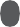 © ISO 2018ISO 11737-1:2018(E)© ISO 2018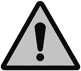 ДОКУМЕНТ,  ЗАЩИЩЕННЫЙ АВТОРСКИМ ПРАВОМВсе права защищены. Если иное не указано или не требуется в контексте его реализации, никакая из частей настоящей публикации не может быть воспроизведена или использована иным образом в любой форме или любыми средствами, электронными или механическими, включая фотокопирование или публикацию в Интернете, без предварительного письменного разрешения. Разрешение может быть запрошено у любого ИСО по адресу, указанному ниже или у органа, являющегося членом ИСО в стране заявителя.Бюро авторских прав ИСОCP 401 • Ch. de Blandonnet 8CH-1214 Vernier, Geneva, SwitzerlandTel. +41 22 749 01 11Fax +41 22 749 09 47copyright@iso.orgВеб-сайт: www.iso.org Опубликовано в Швейцарииii	© ISO 2018 – Все права защищеныISO 11737-1:2018(E)Содержание	Страницы© ISO 2018 – Все права защищены	iiiISO 11737-1:2018(E)ПредисловиеИСО (Международная организация по стандартизации) всемирная федерация национальных органов по стандартизации (органов-членов ИСО). Работа по подготовке международных стандартов обычно осуществляется через технические комитеты ИСО. Каждый член данного органа, заинтересованный в предмете,  для которого был создан технический комитет, имеет право быть представленным в этом комитете. В этой работе также принимают участие международные организации, правительственные и неправительственные, взаимодействующие с ИСО. ИСО тесно сотрудничает с Международной электротехнической комиссией (МЭК) по всем вопросам электротехнической стандартизации.Процедуры, используемые для разработки настоящего документа и предназначенные для его дальнейшего обслуживания, описаны в Директивах ИСО/МЭК, часть 1. В частности, следует отметить различные критерии утверждения, необходимые для различных типов документов ИСО. Настоящий стандарт был подготовлен в соответствии с редакционными правилами Директив ИСО/МЭК, часть 2 (см. www.iso.org/directives).Обращается внимание на возможность того, что некоторые элементы этого документа могут быть предметом патентных прав. ИСО не несет ответственности за идентификацию каких-либо или всех таких патентных прав. Подробная информация о любых патентных правах, выявленных в ходе разработки документа, будет содержаться во Введении и/или в списке полученных патентных деклараций ИСО (см. www.iso.org/patents).Любое торговое наименование, используемое в настоящем стандарте, является информацией, предоставленной для удобства пользователей, и не являетсяпредставляют собой утверждение.Для объяснения добровольного характера стандартов, значения конкретных терминов ИСО и выражения, связанные с оценкой соответствия, а также информация о приверженности ИСО принципам Всемирной торговой организации (ВТО) в области технических ограничений в торговле (ТБТ) см. по следующему адресу: www.iso.org/iso/foreword.html.Этот документ был подготовлен Техническим комитетом ISO/TC 198 "Стерилизация медицинских изделий".Это третье издание отменяет и заменяет второе издание (ISO 11737-1:2006), которое было технически пересмотрено. Он также включает в себя Техническое исправление ISO 11737-1:2006/Cor.1:2007.Основные изменения по сравнению с предыдущим изданием заключаются в следующем:термин “рост биологической нагрузки” был введен как естественная и неизменная часть биологической нагрузки, и были приведены примеры данных;было добавлено уточнение, что тестирование упаковки обычно не проводится, за исключением тех случаев, когда она является неотъемлемой частью изделия;была предоставлена более подробная информация о методе наиболее вероятных чисел (НВЧ) и его применении;были представлены подробные сведения о способах улучшения предела обнаружения (LOD) и правильного использования данных;некоторые обсуждения были исключены из статистических методов оценки данных биологической нагрузки, гдеинформация не была стандартной или не требовалась;была добавлена таблица с критериями выбора метода к эффективности восстановления уровня биологической нагрузки, объяснено использование поправочного коэффициента (ПК) и исключено значение эффективности восстановления уровня биологической нагрузки < 50%, упомянутое для модификаций методики;более подробная информация была предоставлена о применении и производительности теста на пригодность метода биологической нагрузки;был добавлен раздел для детализации правил при прямом подсчете пластин, оценки численности и подсчете за пределами оптимального диапазона;была добавлена таблица для уточнения стандартных обязанностей производителя или лаборатории;iv	© ISO 2018 – Все права защищеныISO 11737-1:2018(E)— уделено большее внимание методу, основанному на оценке рисков, в том числе на цели, для которых будут использованы данные по биологической нагрузке.Список всех частей серии ISO 11737 можно найти на веб-сайте ISO.© ISO 2018 – Все права защищены	vISO 11737-1:2018(E)ВведениеСтерильное медицинское изделие -это изделие, свободное от жизнеспособных микроорганизмов. Международные стандарты, определяющие требования к валидации и стандартному контролю процессов стерилизации, требуют, чтобы при необходимости поставки стерильного медицинского изделия случайное микробиологическое загрязнение медицинского изделия перед стерилизацией было сведено к минимуму. Такие изделия нестерильны. Целью стерилизации является инактивация микробиологических загрязнений и тем самым превращение нестерильных изделий в стерильные.Кинетическая инактивация чистой культуры микроорганизмов физическими и/или химическими агентами, используемыми для стерилизации медицинских изделий, обычно лучше всего можно описать экспоненциальной зависимостью между числом выживших микроорганизмов и степенью обработки стерилизующим агентом. Это неизбежно означает, что всегда существует вероятность того, что в конечном результате микроорганизм может выжить вне зависимости от степени применяемой обработки. При условиях обработки вероятность выживания определяется количеством и устойчивостью микроорганизмов, а также средой, в которой микроорганизмы существуют во время обработки. Отсюда следует, что стерильность одного из изделий в партии, подвергнутой стерилизационной обработке, не может быть гарантирована, и стерильность обработанной партии определяется в условиях вероятности присутствия жизнеспособного микроорганизма на данных изделиях.Общие требования к системе менеджмента качества при проектировании и разработке, производстве, монтаже и сервисном обслуживании приведены в стандарте ISO 9001, а конкретные требования к системам менеджмента качества при производстве медицинских изделий- в стандарте ISO 13485. Стандарты систем менеджмента качества отмечают, что для некоторых процессов, используемых в производстве, эффективность процесса не может быть полностью проверена путем последующего контроля и тестирования изделия. Примером такого процесса является стерилизация. По этой причине процессы стерилизации валидируются для использования, производительность процесса стерилизации регулярно контролируется и оборудование обслуживается.Были подготовлены международные стандарты, определяющие процедуры валидации и стандартного контроля процессов, используемых для стерилизации медицинских изделий (см., например, ИСО 14937, ИСО 11135, серии ИСО 11137, серии ИСО 17665 и ИСО 14160). Однако важно помнить, что воздействие должным образом валидированного и точно контролируемого процесса стерилизации является не единственным фактором, связанным с обеспечением гарантии того, что изделие стерильно и в этом отношении пригодно для использования по назначению. Кроме того, для эффективной валидации и стандартного контроля процесса стерилизации важно учитывать микробиологическую проблему, которая возникает в процессе с точки зрения количества, характеристик и свойств микроорганизмов.Термин “биологическая нагрузка” используется для описания популяции жизнеспособных микроорганизмов, присутствующих на или в изделии и/или системе, содержащей барьер для стерилизации. Знание уровня биологической нагрузки может быть использовано в ряде следующих ситуаций:валидация и переподготовка процессов стерилизации;стандартный мониторинг для контроля производственных процессов;мониторинг сырья, компонентов или упаковки;оценка эффективности процессов очистки;общая программа экологического мониторинга.Биологическая нагрузка -это общее количество микробных воздействий из ряда источников, включая сырье, производство компонентов, сборочные процессы, производственную среду, сборочные/производственные средства (например, сжатые газы, вода, смазочные материалы), процессы очистки и упаковки готовых изделий. Для контроля уровня биологической нагрузки следует обратить внимание на микробиологический статус этих источников.Точно рассчитать уровень биологической нагрузки невозможно, и на практике определение уровня биологической нагрузки производится с помощью определенного метода. Определение единого метода для использования при определении уровня биологической нагрузки во всех ситуациях нецелесообразно из-за большого разнообразия устройств и материалов конструкции медицинских изделий. Также невозможно определить единый метод, который будет использоваться во всех ситуациях для удаленияvi	© ISO 2018 – Все права защищеныISO 11737-1:2018(E)микроорганизмов при подготовке к определению их количества. Кроме того, выбор условий культивирования для подсчета микроорганизмов будет зависеть от типов микроорганизмов, которые могут присутствовать на/в медицинских изделиях.Этот стандарт определяет требования, которые должны быть выполнены для определения уровня биологической нагрузки. Кроме того, в приложениях содержатся руководства по предоставлению разъяснений и методов, которые считаются подходящими в соответствии с этими требованиями. Могут использоваться методы, отличные от приведенных в руководстве, если они эффективны для достижения соответствия требованиям настоящего стандарта.© ISO 2018 – Все права защищены	viiМЕЖДУНАРОДНЫЙ СТАНДАРТ	ISO 11737-1:2018(E)Стерилизация медицинских изделий — Микробиологические методы —Часть 1:Определение популяции микроорганизмов на изделияхОбласть примененияНастоящий стандарт устанавливает требования и содержит рекомендации по подсчету и микробиологической характеристике популяции жизнеспособных микроорганизмов на/в медицинском изделии, компоненте, сырье или упаковке.ПРИМЕЧАНИЕ 1	Характер и степень микробной характеристики зависят от предполагаемого использования данных по уровню биологической нагрузки.ПРИМЕЧАНИЕ 2	Руководство по пунктам 1-9 см. в Приложении А.Настоящий стандарт не применяется при подсчете или идентификации вирусных, прионных или простейших загрязняющих веществ. Это включает в себя удаление и выявление возбудителей губчатых энцефалопатий, таких как почесуха, губчатая энцефалопатия крупного рогатого скота и болезнь Крейтцфельдта-Якоба.ПРИМЕЧАНИЕ 3	Руководство по инактивации вирусов и прионов можно найти в ISO 22442-3, ICH Q5A(R1) и ISO 13022.Настоящий стандарт не распространяется на микробиологический мониторинг окружающей среды, в которой находятсямедицинские изделия. Нормативные ссылкиНижеследующие стандарты упоминаются в тексте таким образом, что часть или все их содержание составляют требования настоящего стандарта. Для датированных ссылок применяется только цитируемое издание. Для недатированных ссылок применяется последняя редакция ссылочного документа (включая любые поправки).ISO 10012, Системы управления измерениями — Требования к измерительным процессам и измерительному оборудованиюISO 13485, Медицинские изделия — Системы менеджмента качества — Требования для нормативных целейISO 15189, Медицинские лаборатории — Требования к качеству и компетентностиISO/IEC 17025, Общие требования к компетентности испытательных и калибровочных лабораторийТермины и определенияДля целей настоящего документа применяются следующие термины и определения.ИСО и МЭК ведут терминологические базы данных для использования в области стандартизации по следующим адресам:IEC Electropedia: доступно по адресу http://www.electropedia.org/Онлайн-платформа ISO: доступна по адресу http://www.iso.org/obp© ISO 2018 – Все права защищены	1ISO 11737-1:2018(E)3.1партияопределенное количество изделий (3.16), предназначенное или предполагаемое однородным по характеру и качеству, которое было произведено в течение определенного цикла производства[ИСТОЧНИК: ISO 11139:-1), 3.21]3.2уровень биологической нагрузкиколичество жизнеспособных микроорганизмов на/в изделии(3.16) и/или барьерной системе, предназначенной для стерилизации (3.22)[ИСТОЧНИК: ISO 11139:—, 3.23]3.3поправочный коэффициент уровня биологической нагрузкичисловое значение, применяемое к жизнеспособному количеству микроорганизмов  для компенсации их неполного удаления из изделия (3.16) и/или при невозможности культивирования микроорганизмов[ИСТОЧНИК: ISO 11139:—, 3.24]3.4оценка уровня биологической нагрузкизначение, установленное (3.10) путем применения поправочного коэффициента уровня биологической нагрузки(3.3) по отношению к уровню биологической нагрузки(3.2) [ИСТОЧНИК: ISO 11139:—, 3.25]3.5целесообразность метода биологической нагрузкиоценка метода испытаний для демонстрации его способности допускать микробный рост [ИСТОЧНИК: ISO 11139:—, 3.168, изменен— к термину был добавлен “биологическая нагрузка".]3.6Рост биологической нагрузкииндивидуальное значение уровня биологической нагрузки (3.2), которое значительно больше, чем другие значения биологической нагрузки в данной совокупности [ИСТОЧНИК: ISO 11139:—, 3.26]3.7коррекциядействие по устранению выявленного несоответствияПримечание 1 к записи: Коррекция может быть произведена в сочетании с корректирующим действием (3.8).[ИСТОЧНИК: ISO 9000:2015, 3.12.3, изменено — Примечание 1 к записи было пересмотрено, а Примечание 2 к записи было удалено.]3.8корректирующие действиядействия, производимые в данной ситуации для устранения причины несоответствия и предотвращения ее повторенияПримечание 1 к записи: Может быть несколько причин для несоответствия.Примечание 2 к записи: Корректирующие действия предпринимаются для предотвращения рецидива, в то время как превентивные действия (3.15) предпринимаются для предотвращения ее возникновения.Примечание 3 к записи: Существует различие между коррекцией (3.7) и корректирующим действием.[ИСТОЧНИК: ISO 9000:2015, 3.12.2, изменено — “ситуация” была добавлена к определению и Примечание 3 к записи было заменено.]1) На этапе подготовки. Стадия на момент публикации: ISO/DIS 11139:2017.2	© ISO 2018 – Все права защищеныISO 11737-1:2018(E)3.9состояние культурыкомбинация питательных сред и способа инкубации, используемых для стимулирования прорастания, роста и/илиразмножения микроорганизмовПримечание 1 к записи: Способ инкубации может включать температуру, время и любые другие условия, указанные для инкубации.[ИСТОЧНИК: ISO 11139:—, 3.71]3.10установитьопределить путем теоретической оценки и подтвердить экспериментально [ИСТОЧНИК: ISO 11139:—, 3.107]3.11факультативный микроорганизммикроорганизм, способный как к аэробному, так и к анаэробному метаболизму[ИСТОЧНИК: ISO 11139:—, 3.114]3.12медицинское изделиемедицинское устройство, в том числе диагностическое медицинское устройство in vitro, или лекарственное средство (3.16), в том числебиофармацевтические препараты[ИСТОЧНИК: ISO 11139:—, 3.132]3.13характеристика микробовпроцесс, с помощью которого микроорганизмы разделяются на категорииПримечание 1 к записи: Категории могут иметь широкую базу, например, основанную на использовании селективных сред, морфологии колоний или клеток, свойствах окрашивания или других характеристиках.[ИСТОЧНИК: ISO 11139:—, 3.170]3.14облигатный анаэроборганизм, который живет и растет в условиях отсутствия молекулярного кислорода [ИСТОЧНИК: ISO 11139:—, 3.186]3.15превентивные действиядействия по устранению причины потенциального несоответствия или другой потенциально нежелательной ситуацииПримечание 1 к записи: потенциальное несоответствие может быть вызвано несколькими причинами.Примечание 2 к записи: Превентивные действия предпринимаются для предотвращения возникновения, в то время как корректирующие действия (3.8) предпринимаются для предотвращения повторения.[ИСТОЧНИК: ISO 9000:2015, 3.12.1]3.16изделиеконкретный результат процессаПРИМЕР	Сырьевой материал(ы), промежуточный материал(ы), блок(и), медицинское изделие(я) (3.12).[ИСТОЧНИК: ISO 11139:—, 3.219]© ISO 2018 – Все права защищены	3ISO 11737-1:2018(E)3.17эффективность рекуперациимера способности определенной методики по удалению, сборке и/или культивированию микроорганизмов изизделия (3.16)[ИСТОЧНИК: ISO 11139:—, 3.228]3.18переподготовка повторение части или всей валидации (3.23) с целью подтверждения дальнейшей допустимости указанного процесса[ИСТОЧНИК: ISO 11139:—, 3.235]3.19единица выборки изделия SIPопределенная часть медицинского изделия(3.12), которая подвергается тестированию[ИСТОЧНИК: ISO 11139:—, 3.244]3.20конкретизироватьподробно оговорить в утвержденном стандарте[ИСТОЧНИК: ISO 11139:—, 3.263]3.21стерильныйне содержащий жизнеспособных микроорганизмов[ИСТОЧНИК: ISO 11139:—, 3.275]3.22барьерная система, предназначенная для стерилизацииминимальная комплекс, который минимизирует риск попадания микроорганизмов и позволяет асептически представить стерильное (3.21) изделие (3.16) в место использования[ИСТОЧНИК: ISO 11139:—, 3.276]3.23валидацияпроцесс подтверждения путем предоставления объективных доказательств того, что требования для конкретного предполагаемого использования или применения были выполненыПримечание 1 к записи: Объективным доказательством, необходимым для валидации, является результат теста или другой формыопределения, например, выполнение альтернативных расчетов или рассмотрение документов.Примечание 2 к записи: Слово “валидировано” используется для обозначения соответствующего статуса. Примечание 3 к записи: Условия использования для валидации могут быть реальными или смоделированными.[ИСТОЧНИК: ISO 9000:2015, 3.8.13, изменено — в определение добавлен термин “процесс”.]Общие требованияДокументацияДолжны быть определены процедуры для определения уровня биологической нагрузки.4	© ISO 2018 – Все права защищеныISO 11737-1:2018(E)Документы и записи, требуемые настоящим стандартом, должны быть рассмотрены и утверждены уполномоченными органами(см. 4.2.1). Документы и записи должны контролироваться в соответствии с ISO 13485, ISO 15189 или ISO/IEC 17025.Сохраняемые записи должны включать все первоначальные наблюдения, расчеты, производные данные и окончательные отчеты. Эти записи должны содержать сведения о личности всех сотрудников, участвующих в отборе проб, подготовке и испытаниях.Расчеты и передача данных подлежат соответствующей проверке.Ответственность руководстваОтветственность и полномочия по осуществлению и выполнению процедур, описанных в настоящем стандарте, должны быть определены. Ответственность возлагается на компетентный орган в соответствии с ISO 13485, ISO 15189 или ISO/IEC 17025.Если требования настоящего стандарта выполняются организациями с отдельными системами менеджмента качества, то должны быть определены обязанности и полномочия каждой из сторон.ПРИМЕЧАНИЕ 	Дополнительную информацию см. в Приложении D.Все элементы оборудования, необходимые для корректного проведения указанных испытаний иизмерений должны быть доступны.Реализация изделияПорядок закупок должен быть определен. Эти процедуры должны соответствовать стандарту ISO 13485,ISO 15189 или ISO/IEC 17025.Для калибровки всего оборудования, включая контрольно-измерительные приборы для целей испытаний, используемые в соответствии с требованиями настоящего стандарта, должна быть указана документированная система, соответствующая стандартам ISO 13485, ISO 15189, ISO/IEC 17025 или ISO 10012.Должны быть определены методы подготовки и стерилизации материалов, используемых для определении уровня биологической нагрузки, включая соответствующие тесты качества.Измерение, анализ и улучшениеДля целей методов испытаний уровень биологической нагрузки, их результаты, неопределенность измерений, точность и смещение обычно не применяются, и поэтому этот тип анализа данных может быть не нужен, за исключением оценки общей компетентности лаборатории.Для контроля несоответствующей продукции должны быть определены процедуры исследования результатов, не соответствующих спецификациям, а также для исправления, корректирующих и предупреждающих действий. Эти процедуры должны соответствовать стандартам ISO 13485, ISO 15189 или ISO/IEC 17025.Подбор изделийОбщие положенияПроцедуры отбора и обработки изделий для определения уровня биологической нагрузки должны обеспечивать чтобы выбранный продукт был репрезентативен для стандартного производства, включая упаковочные материалы и связанные с ними процессы.© ISO 2018 – Все права защищены	5ISO 11737-1:2018(E)Если изделие(я) разделены на виды изделий с целью определения уровня биологической нагрузки, то должно быть записано обоснование включения изделия в данный вид изделий. Обоснование должно включать критерии, гарантирующие, что уровень биологической нагрузки, определенный для изделия, выбранного из семейства изделия, является репрезентативным для всего семейства изделий.Следует рассмотреть вопрос о сроках определения уровня биологической нагрузки относительно производства, поскольку уровень биологической нагрузки может изменяться с течением времени.Единица выборки изделия (SIP)Либо все изделие (SIP = 1,0), либо его часть(SIP < 1,0) может быть использована дляопределения уровня биологической нагрузки.Если используется SIP < 1,0, то SIP должен иметь достаточный размер, чтобы адекватно представлять уровень биологической нагрузки для всего изделия. Определение выбранных частей должно основываться на том, равномерно ли распределена биологическая нагрузка или нет, как описано в пунктах 5.2.3-5.2.5.Если известно распределение биологической нагрузки, то применяется следующее:если биологическая нагрузка равномерно распределена на изделии и/или в нем, то SIP может быть выбран из любой части изделия;если биологическая нагрузка распределена неравномерно, то SIP должен включать в себя либочасти выбранного изделия, которые пропорционально представляют каждый из материалов, из которых изготовлено изделие, либочасть продукта, содержащую наиболее серьезное испытание на наличие микробов(количество и/илитипов) по отношению к процессу стерилизации.При выборе части, содержащей наиболее серьезное испытание на наличие микробов, соотношениеуровня биологической нагрузки из SIP тестируется на все изделие, т.к. уровень биологической нагрузки должен быть установлен.Если распределение биологической нагрузки неизвестно, SIP должен состоять из выбранных частей изделия, которые пропорционально представляют каждый из материалов, из которых изготовлено изделие.SIP может быть рассчитан на основе размерных характеристик, таких как длина, масса,объем или площадь поверхности (примеры см. в таблице А. 1).ПРИМЕЧАНИЕ 	Некоторые стандарты, определяющие требования к валидации и стандартному контролю процесса стерилизации, предусматривают критерии соответствия SIP, например серия ISO 11137.Методы определения и микробиологические характеристики биологической нагрузкиОпределение уровня биологической нагрузкиВыбор подходящего методаМетод должен соответствовать цели для которой должны использоваться данные. Метод/ы должнывключать в себя методы для следующих целей:нейтрализация ингибирующих веществ, если это необходимо;удаление микроорганизмов, если это необходимо;культивирование микроорганизмов;© ISO 2018 – Все права защищеныISO 11737-1:2018(E)Перечень микроорганизмовНейтрализация ингибирующих веществЕсли физическая или химическая природа изделия такова, что могут высвобождаться вещества, отрицательно влияющие на обнаружение биологической нагрузки изделия, то должна использоваться система для нейтрализации, удаления или, если это невозможно, минимизации воздействия любого такого высвобождаемого вещества. Эффективность такой системы должна быть доказана.ПРИМЕЧАНИЕ 	В приложении В описываются методы, которые могут быть использованы для оценки высвобождения микробицидных или микробиостатических веществ.Удаление микроорганизмовДля идентифицированного продукта, в котором удаление жизнеспособных микроорганизмов является частью метода, должна быть рассмотрена эффективность удаления и зафиксированы результаты этого рассмотрения (см. 4.1.3). Следует рассмотреть, по крайней мере, следующие вопросы:способность метода удалять микроорганизмы;возможные типы микроорганизмов и их расположение на изделии;влияние(я) метода удаления на жизнеспособность микроорганизмов;физическая или химическая природа испытуемого изделия.Для идентифицированного изделия, в котором удаление жизнеспособных микроорганизмов не является частью метода (например, непосредственная культура изделия), должна быть рассмотрена эффективность подсчета микроорганизмов и зафиксированы результаты этого рассмотрения (см. 4.1.3). Следует рассмотреть, по крайней мере, следующие вопросы:возможные типы микроорганизмов и их расположение на изделии;физическая или химическая природа испытуемого изделия.Культивирование микроорганизмовУсловия культивирования должны быть выбраны после рассмотрения типов микроорганизмов, которые могут присутствовать на изделии, физической или химической природы самого изделия, подлежащего испытанию. Результаты этого рассмотрения и обоснование принятых решений регистрируются (см. 4.1.3).Перечень микроорганизмовМетодика подсчета должна быть выбрана после рассмотрения типов микроорганизмов, которые могут присутствовать. Результаты этого рассмотрения и обоснование принятых решений регистрируются (см. 4.1.3).Микробиологическая характеристика биологической нагрузкиДолжны быть выбраны соответствующие методы микробиологической характеристики биологической нагрузки.ПРИМЕЧАНИЕ Микробиологическая характеристика необходима для обнаружения изменений в биологической нагрузке самого изделия, которые могут повлиять на некоторые аспекты использования данных биологической нагрузки (например, установление процесса стерилизации). Кроме того, знание типов микроорганизмов может быть полезно для выявления источников контаминации.Биологическая нагрузка должна быть охарактеризована с использованием одного или нескольких из следующих методов):морфология колоний;© ISO 2018 – Все права защищены	7ISO 11737-1:2018(E)морфология клеток;дифференциальное окрашивание;культура с использованием селективных и/или дифференциальных условий;биохимические свойства;генотипический анализ, например, методы на основе рисунка или отпечатка пальца или методы на основе последовательности;протеомные методы, например масс-спектрометрия.Валидация метода определения биологической нагрузкиОбщие положенияМетод(ы) определения биологической нагрузки должен быть валидирован и задокументирован.ПРИМЕЧАНИЕ 	См. A. 7.1 для получения информации о валидации и использовании классических микробиологических методов.ВалидацияВалидация должна состоять из следующих этапов:оценка пригодности метода испытаний для демонстрации отсутствия ингибирования роста в данном испытании;ПРИМЕЧАНИЕ 1	Отсутствие ингибирования роста может быть подтверждено данными тестирования эффективности восстановления уровня биологической нагрузки, если использовалось инокулированное изделие.оценка соответствия метода удаления микроорганизмов из изделия, если удаление является частью метода (т. е. эффективность восстановления уровня биологической нагрузки), если это соответствует цели, для которой генерируются данные;ПРИМЕЧАНИЕ 2	В приложении С содержится информация о проверке эффективности рекуперации уровня биологической нагрузки.оценка соответствия методики подсчета микроорганизмов, включающей условия культивирования и методы микробиологического подсчета;оценка соответствия методики(методик) микробиологической характеристики.Стандартное определение биологической нагрузки и интерпретация данныхОбщие положенияСтандартное определение уровня биологической нагрузки должно выполняться с использованием документированного плана(планов) по отбору проб, в котором указываются размер выборки и частота отбора проб.Пределы обнаружения и подсчет пластинОпределение уровня биологической нагрузки должно проводиться с использованием метода(методов), указанного (ых) для изделия или семейства этих изделий(см. 5.1.2). Выбранный метод должен учитывать факторы, которые будут влиять на результаты, такие как пределы обнаружения и подсчет пластин.Характеристика микробовМикробиологическая характеристика уровня биологической нагрузки должна проводиться в степени, зависящей от цели, для которой должны использоваться данные, полученные в результате определения уровня биологической нагрузки(см. 6.2).8	© ISO 2018 – Все права защищеныISO 11737-1:2018(E)Данные биологической нагрузки для определения степени обработкиЕсли данные уровня биологической нагрузки должны использоваться для установления степени обработки процесса стерилизации (т. е. метода на основе уровня биологической нагрузки), то должны быть выполнены любые требования, применимые к использованию данных уровня биологической нагрузки, указанные в соответствующем стандарте разработки, валидации и стандартного контроля процесса стерилизации.Рост биологической нагрузкиЕсли данные уровня биологической нагрузки демонстрируют результат испытания, который значительно превышает другие значения (рост биологической нагрузки), эти данные должны быть оценены на предмет воздействия соответствующим образом в зависимости от цели данных.Уровни биологической нагрузки Должны быть указаны допустимые уровни содержания биологической нагрузки в изделии или группе этих изделий. Если эти уровни превышены, то должны быть приняты меры (см. 4.4.2). Приемлемые уровни должны пересматриваться и пересматриваться по мере необходимости.Анализ данныхДанные, полученные в результате определения уровня биологической нагрузки, полученные в течение определенного периода времени, должны использоваться дляопределения тенденции.Статистические методыЕсли используется, то применение статистических методов для определения размера выборки, частоты дискретизации и/илидопустимых уровней должны соответствовать стандарту ISO 13485.Содержание метода определения биологической нагрузкиИзменения в изделии и/или производственном процессеИзменения в изделии и/или производственном процессе должны быть пересмотрены, чтобы определить, могут ли они изменить уровень биологической нагрузки с учетом цели, для которой будут использоваться данные уровня биологической нагрузки. Результаты проверки регистрируются (см. 4.1.2). Если существует возможность изменения уровня биологической нагрузки, то должны быть проведены специальные определения уровня биологической нагрузки для оценки степени и характера любого изменения.Изменения в методике определения биологической нагрузкиЛюбое изменение стандартного метода определения уровня биологической нагрузки должно быть оценено. Эта оценка должна включать оценку влияния изменения на результат определения. Результаты оценки должны быть зафиксированы (см. 4.1.3).ПРИМЕЧАНИЕ. Оценка изменения может указывать на то, что предыдущая валидация и эффективность восстановления уровня биологической нагрузки все еще применимы.Переподготовка метода определения биологической нагрузкиИсходные данные валидации (см. 7.2) и любые последующие данные переподготовки должны пересматриваться через определенные промежутки времени в соответствии с документированной процедурой. Результаты рассмотрения и любой проведенной переподготовки должны быть зафиксированы (см. 4.1.3).© ISO 2018 – Все права защищены	9ISO 11737-1:2018(E)Приложение А(справочное)Руководство по определению популяции микроорганизмов на изделияхПРИМЕЧАНИЕ 	Для удобства пользования нумерация в настоящем приложении соответствует нумерации, используемой в основной части настоящего стандарта.Связанные с областью примененияВ настоящем приложении даются руководящие указания по выполнению требований, указанных в настоящем стандарте. Данное руководство не должно быть исчерпывающим, но должно подчеркнуть важные аспекты, которым следует уделить внимание.Могут использоваться методы, отличные от приведенных в настоящем приложении, но эти альтернативные методы должны быть показаны как эффективные для достижения соответствия требованиям настоящего стандарта.Настоящее приложение не предназначено в качестве контрольного перечня для оценки соответствия требованиям настоящего стандарта.Связанные с нормативными ссылкамиНикаких указаний.Связанные с терминами и определениямиНикаких указаний.Элементы системы менеджмента качестваПРИМЕЧАНИЕ. Настоящий стандарт не требует наличия полной системы менеджмента качества. Однако минимальные элементы системы менеджмента качества, необходимые для контроля определения уровня биологической нагрузки, используемого при валидации и мониторинге стерилизуемых медицинских изделий, упоминаются в соответствующих местах текста в виде норматива (см., в частности, пункт 4). Обращается внимание на стандарты систем менеджмента качества (см. ISO 13485), которые контролируют все стадии производства или переработки медицинских изделий.ДокументацияВ стандарте ISO 13485 требования в разделе документации относятся к созданию и контролю документации (включая спецификации и процедуры) и записей.Компьютеры могут использоваться в лабораториях для прямого и косвенного сбора, обработки и/или хранения данных. Как аппаратное, так и программное обеспечение, используемое для таких приложений, должно контролироваться.Используемая компьютерная система должна быть идентифицирована как с точки зрения аппаратного, так и программного обеспечения, и любые изменения в любом из этих аспектов должны быть задокументированы и подлежать соответствующему утверждению.Если расчеты выполняются с помощью электронных методов обработки данных, программное обеспечение (например, расчеты в электронных таблицах) должно быть проверено перед использованием, и записи об этой проверке должны быть сохранены.© ISO 2018 – Все права защищеныISO 11737-1:2018(E)Для программного обеспечения должна быть документация, описывающая следующее:прикладное программное обеспечение, работающее в компьютерной системе;операционное программное обеспечение;используемые пакеты данных.Все программное обеспечение должно быть проверено перед вводом в эксплуатацию.Если компьютерное программное обеспечение разрабатывается собственными силами, то должны быть разработаны соответствующие процедуры для обеспеченияследующее:документация по разработке, включая исходный код, сохраняется;записи приемо - сдаточных испытаний сохраняются;изменения в программах документируются;изменения в оборудовании документируются и формально тестируются перед вводом в эксплуатацию.Эти элементы управления также должны применяться к любой модификации или настройке пакетов коммерческого программного обеспечения.Должны существовать процедуры, позволяющие обнаруживать или предотвращать несанкционированные изменения программного обеспечения.Программы, которые организуют, сводят в таблицы и/или подвергают данные статистическим или другим математическим процедурам или иным образом манипулируют или анализируют хранящиеся в электронном виде данные, должны позволять извлекать исходные записи данных. Вероятно, потребуются специальные процедуры архивирования компьютерных данных, и эти процедуры должны быть задокументированы.Требования к контролю документов и записей указаны в стандартах ISO 13485, ISO 15189 илиISO/IEC 17025.Требования к технической документации изложены в стандарте ISO/IEC 17025.См. также ISO/IEC 90003 для руководства по применению систем менеджмента качества для компьютерногопрограммного обеспечения.Ответственность руководстваВ стандарте ISO 13485 требования раздела "Ответственность руководства" касаются приверженности руководства, клиентоориентированности, политики в области качества, планирования, ответственности, полномочий, коммуникации и управленческого анализа.Данные, полученные при определении уровня биологической нагрузки, должны быть надежными. Важно, чтобы определения проводились в контролируемых условиях. Поэтому лабораторные объекты, используемые для определения, будь то место производителя медицинского изделия или расположенные в удаленном месте, должны управляться и эксплуатироваться в соответствии с документированной системой качества.В определении уровня биологической нагрузки могут участвовать отдельные стороны, каждая из которых отвечает за определенные элементы метода или процедуры. (См. Приложение D для руководства по стандартным обязанностям.) Этот стандарт требует, чтобы сторона, принимающая на себя определенные обязанности, была определена и чтобы это определение обязанностей было задокументировано. Это определение полномочий и ответственности документируется в рамках системы(систем) менеджмента качества идентифицированных сторон. Сторона, принимающая на себя ответственность за определенные элементы, обязана передать эти элементы компетентному персоналу, компетентность которого подтверждается соответствующей подготовкой и квалификацией.Если определение уровня биологической нагрузки проводится в лаборатории под непосредственным руководством производителя медицинского изделия, то работа лаборатории осуществляется в рамках системы менеджмента качества производителя. Если используется внешняя лаборатория, то все испытания должны проводиться в соответствии с признанными действующими/действительными лучшими лабораторными практиками (например, ISO 15189,© ISO 2018 – Все права защищены	11ISO 11737-1:2018(E)ISO/IEC 17025), где это применимо, и данные должны оцениваться компетентными, информированнымипрофессионалами.Любая лаборатория должна быть направлена на предоставление качественных услуг, и это обязательство должно быть задокументировано гарантией качества в данной области. Соответствие полномочий и ответственности внутри лабораторной организации должны быть официально установлены и задокументированы. Лицо должно быть назначено ответственным за создание лабораторной системы качества и должно обладать полномочиями по обеспечению внедрения этой системы.Деятельность лаборатории должна подвергаться регулярным внутренним проверкам. Результаты аудита должны быть задокументированы и рассмотрены руководством лаборатории (см., например, ISO 15189 или ISO/IEC 17025).Требования к ответственности, полномочиям и социальным ресурсам определены в стандарте ISO 13485. Требования к предоставлению ресурсов указаны в стандарте ISO 13485.Требования к оборудованию указаны в стандартах ISO 15189 и ISO/IEC 17025.Реализация изделияВ стандарте ISO 13485 требования в разделе "Реализация изделия" относятся ко всем циклам производства изделия, начиная с определения требований заказчика, проектирования и разработки, закупок, контроля производства и калибровки контрольно-измерительных приборов.Должна существовать система определения требований к техническому обслуживанию каждой единицы лабораторного оборудования. Оборудование, не требующее калибровки, должно быть четко идентифицировано.Любое оборудование или его части, которые вступают в контакт с изделием, элюентом, питательными средами и т. д., во время тестирования должны быть стерильными. Все микробиологические среды и элюенты, используемые для удаления микроорганизмов из изделия, должны быть приготовлены таким образом, чтобы обеспечить их стерильность.Соответствующие исследования качества питательных сред должны включать исследования на стимулирование роста. Как правило, исследования на стимуляцию роста проводят на каждой партии с использованием инокулята с низким количеством (не более 100 колониеобразующих единиц (КОЕ)) отобранных микроорганизмов. Тесты на стимулирование роста описаны в некоторых фармакопеях [(например, US Pharmacopoeia (USP), European Pharmacopoeia (EP)], которые подробно описывают подходящие микроорганизмы. Приемлемы и другие признанные количественные и полуколичественные методы контроля качества сред.Требования к закупкам указаны в стандарте ISO 13485. В частности, следует отметить, что требования стандарта ISO 13485 по проверке закупаемых изделий распространяются на все товары и услуги, полученные организацией извне.Требования к калибровке контрольно-измерительных приборов изложены в стандарте ISO 13485. Требования к оборудованию и отслеживанию измерений изложены в стандарте ISO/IEC 17025.Измерение, анализ и улучшениеРезультаты испытаний  уровня биологической нагрузки обычно не укладываются в математическую модель распределения. Поэтому неопределенность измерений, точность и смещение могут быть не нужны, за исключением оценки общей компетентности лаборатории. Для методов испытаний уровня биологической нагрузки измерение неопределенности, точности и смещения учитывается при определении эффективности восстановления уровня биологической нагрузки.12	© ISO 2018 – Все права защищеныISO 11737-1:2018(E)Требования раздела ИСО 13485 "Измерения, анализ и улучшение" касаются мониторинга в процессе производства, контроля несоответствующих изделий, анализа данных и улучшений (включая корректирующие и предупреждающие действия).Все результаты уровня биологической нагрузки, которые превышают указанный уровень и/или указывают на неблагоприятную тенденцию, должны быть исследованы. Начальная фаза исследования должна включать оценку того, являются ли результаты истинными или ошибочными. Следующие факторы могут способствовать возникновению ошибки и должны быть устранены:неподходящие образцы (например, нерепрезентативные, неоднородные, бракованные материалы);неподходящие материалы для отбора проб (например, тампоны, контейнеры, упаковки);неподходящие условия транспортировки/обработки/хранения;неподходящие испытательные материалы (например, хранение, пипетки, фильтровальные аппараты);неправильное обращение или метод(ы) испытаний);неподходящие питательные среды или растворители;неподходящая лабораторная среда;неподходящая инкубационная среда;ошибки вычисления или транскрипции;отклонение от метода испытания (например, ошибка разбавления, ошибка фильтрации, ошибка асептического метода).Если результаты обусловлены отбором проб или лабораторной ошибкой, то результат биологической нагрузки, превышающий указанный уровень, должен быть проверен путем проведения другого определения с использованием новых образцов из той же партии изделия, если это возможно. Если изделие поддерживает рост микроорганизмов и может привести к неверным данным или если та же партия больше не доступна, следует использовать новую партию.Если первоначальный результат подтверждается как истинный вывод, то, по крайней мере, следующее должно быть рассмотрено на втором этапе исследования:значение результата по отношению к цели, для которой будут использоваться данные (например,эффективность процесса стерилизации);необходимость увеличения размера выборки и/или частоты;оценка производственного процесса, направленная на решение следующих задач:сырье/компоненты (например, поставщики, изменения);очистка/смазка/производственная жидкость;транспортировка/хранение контейнеров;рабочие поверхности;одежда персонала/гигиена/практика;погрузочно-разгрузочные работы/сборка;условия окружающей среды и результаты мониторинга (включая сезонные факторы, если таковые имеются);упаковочные материалы и процедуры;условия хранения;микробиологическая характеристика выделенных микроорганизмов, включая:потенциальные источники;© ISO 2018 – Все права защищены	13ISO 11737-1:2018(E)сравнение с предыдущими изолятами.По результатам исследования могут потребоваться конкретные корректирующие действия. Если требуется корректирующее действие, его эффективность должна быть продемонстрирована.Процедуры корректирующих действий определены в стандартах ISO 13485, ISO 15189 и ISO/IEC 17025.Подбор изделийОбщие положенияПроцедуры отбора и обработки образцов продукции должны быть документированы. Они должны проводиться во избежание непреднамеренной контаминации и значительных изменений количества и типов микроорганизмов в образце. Методы отбора проб должны быть последовательными и позволять проводить сравнения уровня биологической нагрузки на основе событий и времени.При выборе образцов продукта для определения уровня биологической нагрузки существует несколько возможностей:берут фактическое изделие (рандомно или с заданной частотой);изготавливают изделие специально для тестирования уровня биологической нагрузки с использованием стандартных производственных процедур;берут изделие, которое не подходит для продажи, которое может быть утилизировано или иным образом отклонено.Выбор может зависеть от ряда факторов, но первой предпосылкой является то, что выбранный продукт должен обладать уровнем биологической нагрузки, репрезентативным для реального изделия. Если принято решение об утилизации бракованного изделия, то это изделие должно пройти все основные стадии производства, включая возможные процессы очистки и упаковки.При отборе проб для определения уровня биологической нагрузки изделие должно содержаться в обычной упаковке. Как правило, достаточно выполнить определение уровня биологической нагрузки на изделие после его удаления из упаковочной системы и исключить упаковочную систему из определения. В зависимости от требования к  стерильной этикетке внутренние компоненты упаковки, такие как лоток или вставка продукта, могут нуждаться в испытании на основе таких факторов, какдолжная стерилизация,когда упаковка является неотъемлемой частью продукта, или используетсядля конкретной оценки.Использование данных уровня биологической нагрузки(например, контроль сырья, прием входящих компонентов, оценка технологических стадий, квалификация процесса стерилизации) должно приниматься во внимание при создании семейств изделий для определения уровня биологической нагрузки. При создании семейств изделий для определения уровня биологической нагрузки следует учитывать следующее:природа и источник сырья;природа и источник компонентов;сложность производственного процесса, т. е. степень обработки, количество технологических этапов;типы используемых производственных процессов;производственная и/или сборочная среда; f)	конструкция и размер изделия;производственное оборудование;14	© ISO 2018 – Все права защищеныISO 11737-1:2018(E)место производства.Кроме того, количество и типы микроорганизмов могут влиять на выбор метода испытания уровня биологической нагрузки для данного семейства изделий. Для каждого семейства изделий следует выбрать основной продукт или репрезентативный продукт(ы) для стандартного определения уровня биологической нагрузки. Выбор основного изделия должен основываться на документальном обосновании.Если изделия внутри семейства считаются эквивалентными, то для определения уровня биологической нагрузки может быть выбрано репрезентативное изделие. Выбранное изделие может контролироваться регулярно или другие члены группы могут быть выбраны на ротационной основе. Если выбранное изделие контролируется регулярно, то следует периодически контролировать непрерывную эквивалентность других изделий в семействе или предоставлять обоснование.Если данные определения уровня биологической нагрузки должны использоваться для установления или поддержания процесса стерилизации, то период времени, прошедший между отбором образцов изделия и определением уровня биологической нагрузки, должен быть репрезентативным для периода времени между завершением последнего этапа производства и стерилизацией изделия.Единица выборки изделия (SIP)Когда это практически осуществимо, при определении уровня биологической нагрузки следует использовать все изделие, хотя это может быть неосуществимо, если изделие не может быть помещено в доступные лабораторные испытательные сосуды. В этом случае используется SIP. Следует учитывать распределение уровня биологической нагрузки по всему изделию. Если предполагается, что распределение будет неравномерным по всему изделию, следует определить площадь наиболее сильно контаминированного изделия. Эта область должна быть включена в выбранный SIP.Для SIP следует использовать как можно большую часть изделия. SIP должен быть репрезентативным, чтобы можно было определить уровня биологической нагрузки всего изделия. Тщательный выбор SIP для изделия необходим при тестировании крупных изделий, таких как хирургические халаты или наборы наружного дренажа.Следует учитывать аспекты производства, которые способствуют распространению микроорганизмов на изделиях.Примерами SIP,  которые могут быть выбраны из устройства с более серьезным испытанием для процесса стерилизации, являются наборы трубок с соединениями, запорными клапанами и т. д.Примеры изделий, для которых используются различные основы расчета SIP, приведены вТаблице А. 1.При подготовке или сборке SIP следует соблюдать осторожность во время манипуляций с изделиями. Если части должны быть отделены от изделий, то это должно быть сделано в чистых условиях в контролируемой среде (например, внутри шкафа с ламинарным потоком), чтобы избежать дополнительной контаминации.Таблица А. 1 — Примеры расчета SIP© ISO 2018 – Все права защищены	15ISO 11737-1:2018(E)Методы определения и микробиологические характеристики биологической нагрузкиОпределение уровня биологической нагрузкиВыбор подходящего методаРисунок А. 1 представляет собой схему принятия решений, которое имеет общее применение на начальных этапах выбора метода по определениюуровня биологической нагрузки. Эта цифра может относиться как к традиционным, так и к нетрадиционным методам.Для изделий с высоким уровнем биологической нагрузки, для  которых используется метод культивирования, необходимо убедиться, что проведено достаточное количество разбавлений для получения счетных результатов и предотвращения таких проблем, как маскировка колоний или слишком большое количество при подсчете пластин (TNTC).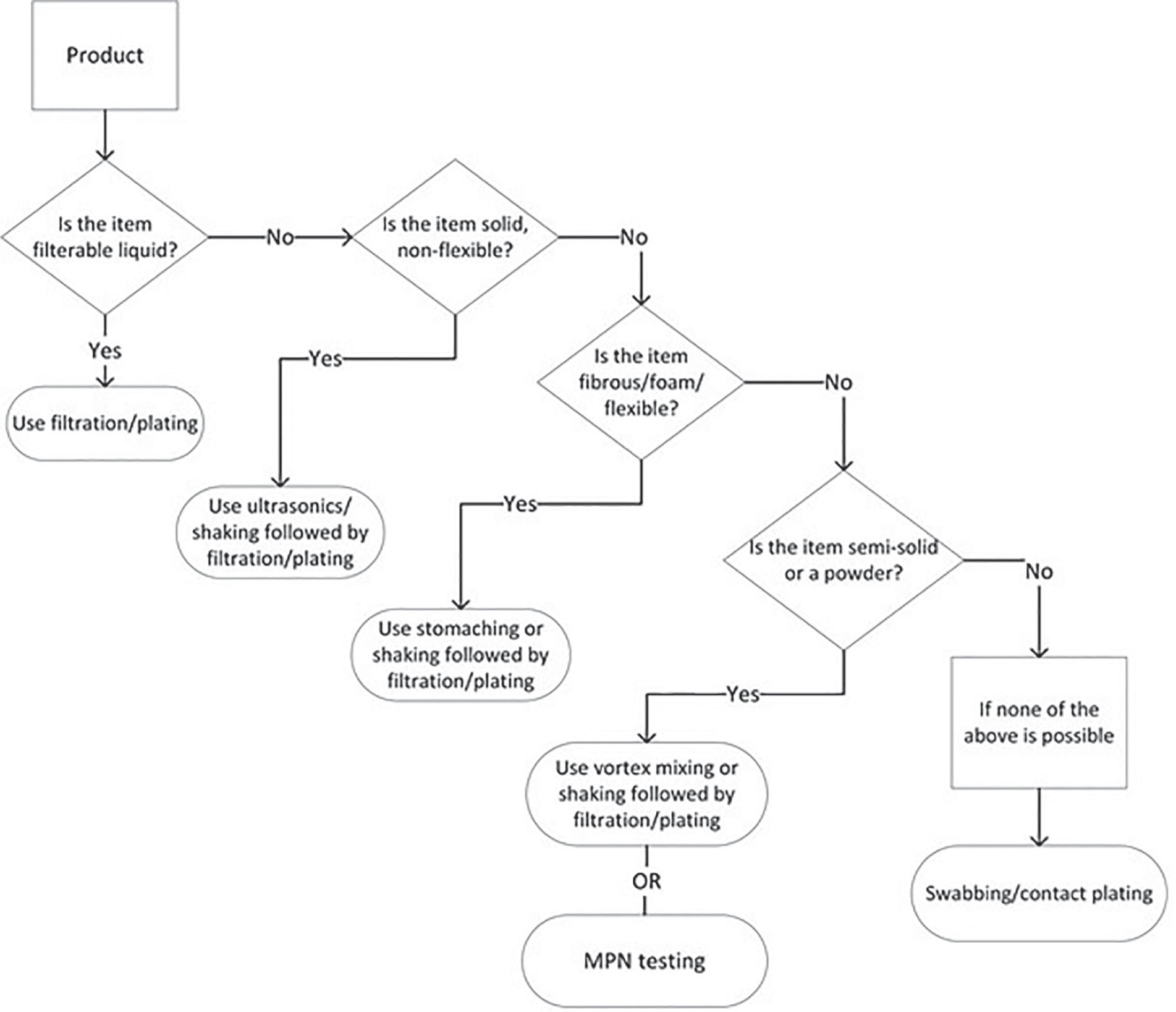 ПРИМЕЧАНИЕ 1 Эта схема принятия решений не исключает использования альтернативных, быстрых микробиологических методов определения уровня биологической нагрузки (например, автофлуоресценции, проточной цитометрии, прямой эпифлуоресценции, фильтрующей техники и твердофазной цитометрии).ПРИМЕЧАНИЕ 2 Эта схема принятия решений не охватывает все типы изделий, которые могут быть исследованы, или все типы исследований,которые можно использовать.Рисунок А. 1 — Схема принятия решений при выборе метода определения уровня биологической нагрузки16	© ISO 2018 – Все права защищеныISO 11737-1:2018(E)Для изделия с очень низким уровнем биологической нагрузки может оказаться невозможным восстановить обнаруживаемый уровнь биологической нагрузки из отдельных единиц изделия, даже если используется подходящий метод исследования уровня биологической нагрузки с проверенной эффективностью восстановления уровня биологической нагрузки. Следует проявлять осторожность в отношении оценки среднего уровня биологической нагрузки при обнаружении нулевых колоний, чтобы избежать завышения истинного уровня биологической нагрузки изделия. Желаемый предел обнаружения для метода испытаний уровня биологической нагрузки должен отражать предполагаемое использование данных по уровню биологической нагрузки, и, при необходимости, метод испытаний уровня биологической нагрузки должен быть разработан таким образом, чтобы минимизировать предел обнаружения.Для оптимизации методов определения уровня биологической нагрузки для изделий с низким уровнем биологической нагрузки может потребоваться рассмотреть вопрос об использовании альтернативного метода. Примеры приведены в пунктах а) - е).Метод объединенных образцов: когда несколько единиц изделия объединяются в одно испытание. Для этого метода должна быть определена эффективность восстановления уровня биологической нагрузки. Общее количество извлекаемых КОЕ для объединенной пробы делится на количество объединенных единиц для оценки КОЕ на единицу. Объединение единиц может позволить оценить низкое количество КОЕ на единицу; однако оно не дает никакой информации о распределении уровня биологической нагрузки или изменчивости на отдельных единицах, составляющих объединенную выборку. Объединение может быть применимо в случаях последовательного количества КОЕ на единицу.Важно помнить, что объединение в резервуар может снизить возможность обнаружения непреднамеренных изменений в производственном процессе в зависимости от метода объединения.Метод с наиболее вероятным числом (MPN): см. B. 3.3.Комбинирование и элиминация испытаний подходят для групп микроорганизмов: для многих видов изделий нет необходимости разбивать экстракт на части для отдельных испытаний, таких как аэробы, анаэробы, споры и грибки. Если оценка показала, что испытание на анаэробы не указано, то этот тест может быть исключен в будущем. Кроме того, если аэробные споры обнаруживаются в подсчете аэробных бактерий, а количество грибов невелико, то можно объединить испытания на аэробные бактерии, бактериальные споры и грибковые в одно испытание. Например, фильтрация всего объема экстракционной жидкости через один фильтр, который помещается на подходящую культуральную среду общего назначения, которая затем инкубируется при двух различных температурах (например, от 30 °С до 35 °С и от 20 °С до 25 °С). Другие примеры включают использование одной инкубации при температуре (30 ± 2) °C или инкубации в других температурных диапазонах, подходящих для обнаружения конкретной микробной популяции. Устранение факторов разбавления таким образом (при условии, что устранение оправдано) может свести к минимуму вероятность завышения среднего значения уровня биологической нагрузки.Метод с половинным пределом обнаружения: помогает вычислить среднее значение уровня биологической нагрузки, когда в результатах уровня биологической нагрузки присутствуют значения “меньше”. Этот метод обеспечивает более низкий результат уровня биологической нагрузки, когда меньший процент результатов составляет 0 КОЕ на пластину (для получения дополнительной информации обратитесь к ссылке [24]).Метод, основанный на распределении Пуассона, с установлением значений “меньше”: это дает возможность определить оценку среднего уровня биологической нагрузки.Уровнь биологической нагрузки обычно не распределяется на изделиях в течение всего производственного процесса таким образом, чтобы его можно было статистически проанализировать с помощью распределения Пуассона. Применение распределения Пуассона к уровню биологической нагрузки должно быть тщательно рассмотрено в связи с предполагаемым использованием информации. (Для получения дополнительной информации обратитесь к ссылкам [24] и [20].)При выборе метода определения уровня биологической нагрузки следует учитывать возможное появление биопленки на/в изделии. Биопленка может образовываться на/в изделии при контакте с жидкостями, если не будут приняты соответствующие меры контроля уровня биологической нагрузки. Медицинские изделия, содержащие ткани, имеют потенциал для возникновения биопленки.Нейтрализация ингибирующих веществСм. Приложение В.© ISO 2018 – Все права защищены	17ISO 11737-1:2018(E)Удаление микроорганизмовСм. Приложение В.Культивирование микроорганизмовСвойство сырья, способ изготовления и условия, при которых происходит изготовление изделия, являются факторами, влияющими на уровень биологической нагрузки изделия и должны учитываться при выборе питательных сред и условий инкубации. Если нет вероятности присутствия особых микроорганизмов, то подходят универсальные, неселективные питательные среды и условия инкубации. Рекомендации лаборатории, при участии производителя, по использованию стандартных условий культивирования уровня биологической нагрузки могут быть достаточными в качестве рассмотрения и обоснования.При выборе питательных сред и условий инкубации следует учитывать, по крайней мере, следующее:ни одна комбинация среды и условий инкубации не может поддерживать рост всех микроорганизмов; выбор условий должен свести к минимуму возможность завышения среднего уровня биологической нагрузки из-за подсчета одного и того же микроорганизма на разных средах;мероприятия по валидации могут потребовать использования более широкого спектра питательных сред и условий инкубации, чем те, которые используются обычно;вероятные источники микробной контаминации и типы микроорганизмов, с которыми можно столкнуться, принимая во внимание, что некоторые источники контаминации могут варьироваться в зависимости от сезона.Медицинские изделия, изготовленные из синтетического материала, в меньшей степени подвержены контаминации облигатными анаэробами. Медицинские изделия, изготовленные из тканей или других природных материалов, могут подвергаться риску конгаминации облигатными анаэробами.Примеры питательных сред и условий инкубации приведены в таблице А. 2.Следует отметить, что все неселективные методы анаэробной культуры могут поддерживать рост факультативных анаэробных микроорганизмов.18	© ISO 2018 – Все права защищеныISO 11737-1:2018(E)Таблица A. 2 — Примеры питательных сред и условий инкубацииПеречень микроорганизмовЛаборатория может указать методику подсчета, которая будет достаточной в качестве рассмотрения иобоснования. См. также В. 6.Микробиологическая характеристика биологической нагрузкиСтепень необходимой характеристики зависит от природы изделия, разнообразия обнаруженной популяции и использования данных (например, квалификация стерилизации).Для характеристики микроорганизмов, входящих в состав уровня биологической нагрузки, может быть использован широкий спектр методовна/в медицинском изделии. Типичные методы микробной характеристики уровня биологической нагрузки включают колонию,© ISO 2018 – Все права защищены	19ISO 11737-1:2018(E)морфологию, клеточную морфологию, окрашивающие свойства, селективное культивирование и идентификацию микроорганизмов.Ниже приведены подробные сведения об этих методах.Морфологию колоний легко записать, когда получено количество колоний. Описание морфологии колонии несколько субъективно и включает в себя цвет, форму, размер, текстуру, пределы, высоту и другие физически наблюдаемые характеристики колонии. Сама по себе эта информация не способствует тенденции(см. А. 8). Обычно его можно использовать для того, чтобы различать бактериальные и плесневые изоляты и первоначально определить, являются ли колонии на пластинке одним и тем же микроорганизмом. Дальнейшая характеристика с целью выявления источников контаминации требует более конкретных методов.Для характеристики микроорганизмов часто используются методы клеточной морфологии и окрашивания, такие как влажный мазок и окраска по Граму. Преимущества этих методов заключаются в том, что они требуют минимального оборудования и времени и могут дать ценную информацию об общих характеристиках микроорганизмов. Характеристика грибков (например, плесени и дрожжей) с помощью физического описания и влажного мазка может быть достаточной для большинства изолятов.Селективное культивирование и дифференциальные среды могут быть использованы для ингибирования роста определенных микроорганизмов, отбора определенных микроорганизмов или оказания помощи в дифференциации одних микроорганизмов от других (например, цвет колонии на определенных средах), что может быть полезно для характеристики микроорганизма.Идентификация микробов может быть выполнена с использованием фенотипических или генотипических методов или их комбинации. Классические фенотипические исследования, такие как морфология колоний и клеток, реакции окрашивания по Граму и окрашивание спор, способность расти аэробно или анаэробно, а также простые биохимические реакции (например, каталаза, оксидаза, индол), обычно дают некоторое представление о группе или роде, к которому принадлежит бактерия. Более сложные биохимические и серологические исследования, генотипические или протеомные методы могут идентифицировать бактерию на уровне рода, вида или штамма. Аналогичный метод можно применить к дрожжам и плесени. Сочетание морфологических и физиологических свойств может быть использовано для создания родов, а биохимические ассимиляции-для дифференциации видов.В таблице А. 3 представлена информация об общих методах характеристики уровня биологической нагрузки.Таблица A. 3 — Атрибуты распространенных методов характеристики уровня биологической нагрузкиВалидация метода определения биологической нагрузкиОбщие положенияВ целом классические микробиологические методы представляют собой сложную задачу для пользователя при валидации определения уровня биологической нагрузки. Обычно нет необходимости проверять классические микробиологические методы или методы, описанные в национальных и международных стандартах и фармакопеях. Эти методы должны быть проверены только на их точность и надежность в их уникальных условиях использования. Таких действий обычно достаточно, чтобы подтвердить обоснованность определения уровня биологической нагрузки.20	© ISO 2018 – Все права защищеныISO 11737-1:2018(E)При валидации методов испытаний по уровню биологической нагрузки необходимо учитывать два аспекта. Первый-это способность нейтрализовать ингибирующие факторы в тест-системе, чтобы позволить микроорганизмам размножаться (пригодность метода уровня биологической нагрузки), а второй-способность удалять и культивировать микроорганизмы из изделия(эффективность восстановления уровня биологической нагрузки).Когда методы определения уровня биологической нагрузки включают удаление микроорганизмов из изделия, наибольшее опасение вызывает эффективность процесса удаления. Валидация процесса удаления и культивирования называется эффективностью восстановления  уровня биологической нагрузки (подробнее см. Приложение С).ВалидацияЦелесообразность метода биологической нагрузкиПроверка пригодности метода  биологической нагрузки используется для демонстрации того, что изделие не препятствует росту или обнаружению микроорганизмов. Изделие может содержать вещества, ингибирующие микроорганизмы в условиях испытания уровня биологической нагрузки.При испытании изделий, содержащих антимикробные вещества, следует использовать разведение или подходящие методы инактивации/нейтрализации.Ингибирующее действие веществ, элюированных из изделия, должно быть исследовано в предварительных экспериментах, чтобы оценить, содержит ли изделие вещества, которые могут вызывать ингибирование роста микроорганизмов в условиях  биологической нагрузки. Документальное обоснование может быть приемлемым, если устройство содержит материалы, которые известны или были продемонстрированы как инертные.Следует рассмотреть вопрос о пригодности метода биологической нагрузкикогда появляются новые или модифицированные изделия, а такжевсякий раз, когда происходит изменение условий проведения теста (например, условия инкубации, экстракционные среды).Применение методов с заданной пригодностью для микробицидных или микробиостатических веществ (например, мембранная фильтрация с валидированной процедурой промывки мембран) к изделиям может не требовать проверки пригодности конкретного изделия методом биологической нагрузки.Эффективность восстановления уровня биологической нагрузкиСуществуют два традиционных метода, доступных для проверки эффективности удалениямикроорганизма из медицинских изделий(см. С. 1.4). Эти подходы таковыповторное восстановление: повторная обработка образца изделия с последующей количественной оценкой степени восстановления;инокулированное изделие: изделие, инокулированный с заданными уровнями микроорганизмов, с последующей количественной оценкой степени восстановления.Первый из этих методов имеет преимущество использования природных микроорганизмов, но обычно нуждается в умеренном или высоком начальном уровне биологической нагрузки. Если это так, то первый метод может быть предпочтительным в зависимости от изделия и/или конфигурации. Второй метод создает модельную систему для целей исследования, но вызывает вопросы о том, как она соотносится с восстановлением природных микроорганизмов. Дополнительную информацию см. в таблице С. 1.Менее стандартные изделия (например, комплексные или сложные изделия, содержащие порошки, жидкости, антимикробные агенты, многочисленные компоненты) могут потребовать сочетания методов оценки эффективности извлечения уровня биологической нагрузки. Дополнительную информацию см. в Приложении С.Для жидкого изделия , который фильтруется, или при использовании метода MPN определение эффективности извлечения уровня биологической нагрузкии расчет поправочного коэффициента уровня биологической нагрузки не являются необходимыми. Однако пригодность метода испытаний для перечисления все же должна быть оценена.© ISO 2018 – Все права защищены	21ISO 11737-1:2018(E)Условия перечисления и культурыДополнительные указания по перечислению см. в разделе В. 6.Условия культивирования (т. е. среды и условия инкубации), выбранные для использования при определении уровня биологической нагрузки, не могут быть рассчитаны на обнаружение всех потенциальных микроорганизмов. Поэтому на практике вполне вероятно, что уровнь биологической нагрузки будет недооценен. Тем не менее, решение о соответствующих культурных условиях должно быть принято.Один из методов к оценке условий культивирования состоит в выборе условий культивирования на основе знания производственного процесса, окружающей среды, материалов и микроорганизмов, которые, как ожидается, будут присутствовать. Если конкретные характеристики изделия указывают на необходимость дополнительной оценки, то микроорганизмы, перечисленные в стандартных условиях культивирования, сравниваются с микроорганизмами, обнаруженными в альтернативных условиях культивирования. Если этот метод указывает на то, что низкая доля биологической нагрузки обнаруживается в стандартных условиях культивирования, то альтернативные условия культивирования должны быть пересмотрены для оптимизации определения. Это особенно важно для медицинских изделий, где антимикробные препараты могут влиять на рост микробов.При выборе методов для использования в микробиологической характеристике микроорганизмов следует учитыватьследующее:риск для производимого изделия с учетом метода квалификации стерилизации ;ранее доступные данные;цель генерации данных;характер производственного процесса (например, использованная вода, руководство, автоматизация) и изделия.Стандартное определение биологической нагрузки и интерпретация данныхОбщие положенияДля того чтобы продемонстрировать, что эффективный контроль микробиологического качества осуществлен и поддерживается, следует разработать программу мониторинга изделия и/или компонентов.Общепринятой практикой является использование выборки размером от трех до десяти единиц для стандартного мониторинга уровней биологической нагрузки.В тех случаях, когда данные уровня биологической нагрузки используются для удовлетворения требований другого Международного стандарта (например, серии ISO 11137), размер выборки и частота испытаний уже могут быть предопределены этим стандартом, который заменит рекомендуемый здесь размер выборки.Рациональный выбор размера выборки в первую очередь зависит от двух факторов.Изменение уровня биологической нагрузки должно быть обнаружено.Это будет зависеть от последствий, связанных с изменением (увеличением или уменьшением) уровня биологической нагрузки, и от того, как применяется информация об уровне биологической нагрузки. Для раннего обнаружения небольшого изменения среднего уровня биологической нагрузки может потребоваться большой размер выборки.Вариация оценок количества жизнеспособных микроорганизмов, присутствующих на отдельных предметах.Степень этой изменчивости будет определять размер выборки, необходимый для обнаружения данного изменения. Небольшие вариации между позициями в таких оценках потребуют меньшего размера выборки для обнаружения изменений, чем это требуется для больших вариаций между позициями.Большие размеры выборки могут обеспечить повышенную уверенность в обнаружении значительных изменений.22	© ISO 2018 – Все права защищеныISO 11737-1:2018(E)Следует признать, что способ использования данных уровня биологической нагрузки может влиять на желаемый уровень достоверности обнаружения изменения заданной величины. Следует сделать рациональный выбор величины обнаруживаемого изменения и вероятности достижения этого обнаружения.Рациональный выбор частоты мониторинга должен быть сделан с учетом различныхфакторов, включающие следующие:наличие предыдущих данных;цель генерации данных;характер производственного процесса;частота производства изделия ;критичность своевременного обнаружения изменений уровня биологической нагрузки;сезонные и экологические изменения.Отбор проб может осуществляться с периодичностью, основанной на времени (например, ежемесячно, ежеквартально) или на объеме производства (например, альтернативные партии). Однако для того, чтобы установить исходные уровни, общепринятой практикой является определение уровня биологической нагрузки с более высокой частотой во время первоначального производства нового изделия и для того, чтобы эта частота уменьшалась по мере развития знаний об уровне биологической нагрузки.Частота определений уровня биологической нагрузки должна позволять обнаруживать изменения в уровне биологической нагрузки, например, вызванные сезонными колебаниями, производственными изменениями или изменениями в материалах.Пределы обнаружения и подсчет пластинПределы обнаруженияПределы обнаружения (LOD) для методов испытания уровня биологической нагрузки должны приниматься во внимание при определении значения уровня биологической нагрузки. Для микробиологической отчетности, когда часть экстракта тестируется на уровень биологической нагрузки и извлекаются нулевые колонии, результаты обычно сообщаются как меньшие, чем “X”, где “1/X” является репрезентативным для частей исследуемой части. Например, если изделие экстрагируется в 400 мл и¼ экстракта фильтруется, результаты нулевых колоний будут сообщаться как менее 4 колониеобразующих единиц (т. е. < 4 КОЕ). Таким образом, LOD для этого примера равен 4. В микробиологической отчетности результат < 4 КОЕ означает, что возможно, что весь экстракт содержит либо 0, 1, 2 или 3 КОЕ, но правила микробиологической отчетности требуют, чтобы он был представлен как < 4 КОЕ.Индивидуальные результаты уровня биологической нагрузки сообщаются в целых числах, потому что это число является репрезентативным для колониеобразующей единицы. Средние значения или другие математические вычисления с использованием данных уровня биологической нагрузки обычно сообщаются с точностью до одного десятичного знака.LOD может быть улучшен следующим образом:модификация метода испытания (например, фильтрация большей части экстракта);объединение нескольких образцов;использование другого метода тестирования, такого как MPN.Подсчет пластинВ опубликованных стандартных микробиологических методах для других промышленных применений рекомендуется выбирать пластины, содержащие приемлемые диапазоны (например, менее 200 КОЕ, от 25 КОЕ до 250 КОЕ или от 30 КОЕ до 300 КОЕ). Это применимо, когда выполняется несколько разбавлений и, следовательно, из которых можно выбрать. Однако при тестировании уровня биологической нагрузки это не всегда так, потому чтомногие изделия имеют низкий уровень биологической нагрузки, который показал бы количество пластин меньше, чем, например, 30 КОЕ, имногократные разбавления не всегда необходимы, когда количество невелико.© ISO 2018 – Все права защищены	23ISO 11737-1:2018(E)Для этих ситуаций целесообразно регистрировать и использовать количество менее 30 КОЕ. Количество пластин можно определить тремя различными способами:прямой подсчет КОЕ;приблизительное количество;отсчеты, выходящие за пределы счетных или расчетных диапазонов.Прямой подсчет сводит в таблицу все колонии непосредственно с помощью любого метода, который облегчает точные подсчеты (электронный счетчик, маркировочные таблички и т. д.).Оценка численности может быть выполнен, когда колонии на части пластины могут быть подсчитаны и умножены, чтобы представить оставшиеся части пластины.Оценка численности- это один из способов получения подсчета при наличии распространяющихся колоний. Этот метод обычно применяется, когда распространяющиеся колонии не вытесняют другие колонии (из-за размера или непрозрачности).Подсчеты, выходящие за пределы счетного или расчетного диапазона, могут быть полуколичественными, если это значение может быть округлено на основе наличия различимых колоний. Однако, если это невозможно сделать, следует установить результат очень большого количества подсчетов (TNTC). Приемлемой практикой является исключение результатов TNTC из среднего значения для группы выборок. Результаты ТНТК должны быть исследованы.Когда используются дубликаты пластин, коэффициенты разбавления или аликвоты, количество пластин должно быть соответствующим образом скорректировано, чтобы получить количество для одного изделия.Характеристика микробовЕсли при микробиологической характеристике выделяются типы микроорганизмов, не входящие в состав нормального уровня биологической нагрузки, следует рассмотреть вопрос об оценке значимости присутствия этих изолятов.Данные биологической нагрузки для определения степени обработкиНикаких дополнительных указаний.Рост биологической нагрузкиДанные уровня биологической нагрузки могут демонстрировать значение, которое значительно больше (обычно называемый ростом уровня биологической нагрузки) , чем другие значения в наборе значений. Этот рост уровня биологической нагрузки может произойти в одной из двух ситуаций:это значение не является нормальной и последовательной частью распределения уровня биологической нагрузки;это значение может быть нормальной и последовательной частью распределения уровня биологической нагрузки.Можно определить, что рост уровня биологической нагрузки не является нормальной и последовательной частью распределения уровня биологической нагрузки, изучив производственную практику, микробиологические испытания и обработку образцов. Обратитесь к этому подразделу, чтобы определить, как действовать в данной ситуации.Анализируя предыдущие данные, можно определить, что рост уровня биологической нагрузки является нормальной и последовательной частью распределения уровня биологической нагрузки. Предыдущие данные могут демонстрировать периодическое появление большей величины, которая находится в пределах ожиданий, что делает ее последовательной частью уровня биологической нагрузки. Если эти данные состоят из микроорганизмов, обычно встречающихся на изделии, это делает его нормальной частью биологической нагрузки. Эти увеличения следует учитывать при определении степени обработки процесса стерилизации. Например, увеличение уровня биологической нагрузки может произойти из-за несоответствия сырья или производственных процессов, связанных с чрезмерной обработкой.В примере, приведенном в таблице А. 4, есть 3 партии (партии 2, 5, 6) в 10 партиях, которые содержат индивидуальные значения, значительно превышающие среднее значение партии (в данном примере в пять и более раз среднее значение партии). Было установлено, что эти высокие значения являются нормальной и последовательной частью уровня биологической нагрузки. Следовательно, высокие значения и/или средние значения партии для тех партий, которые содержат24	© ISO 2018 – Все права защищеныISO 11737-1:2018(E)высокие значения могут быть приняты во внимание при определении общего среднего уровня биологической нагрузкидля определения степени обработки для процесса стерилизации.Таблица A. 4 — Пример данных по уровня биологической нагрузки, включающих рост уровня биологической нагрузкиУровни биологической нагрузки При превышении указанных уровней должен быть принят заранее определенный курс действий. Если корректирующие действия приводят к изменениям в процессе, влияющим на уровень биологической нагрузки, следует получить новые данные и установить новые уровни для данного изделия.Указанные уровни, используемые для уровня биологической нагрузки, обычно основаны на предыдущих данных для изделия и цели, для которой эти данные должны использоваться. До сбора предыдущих данных, если требуется установить временные уровни, то они могут быть установлены после оценки первых трех или более партий данного изделия. Предыдущие данные по аналогичным изделиям, производственным процессам и/или производственным средам также могут использоваться при установлении временных уровней для новых производственных линий. Для некоторых источников изделия можно ожидать значительных сезонных колебаний уровня биологической нагрузки. Сезонные изменения влажности и/или температуры также могут изменить типы и количество микроорганизмов в уровне биологической нагрузки. Основываясь на последовательных результатах испытаний, данные уровня биологической нагрузки должны быть повторно оценены через определенный период времени, чтобы проверить, соответствуют ли исходные уровни.Предыдущие данные уровня биологической нагрузки используются для установления уровней биологической нагрузки, которые обычно определяются как уровни оповещения и уровни действий. Установление этих уровней должно учитывать используемый метод, основанный на намерении использования информации. Например, уровни могут быть использованы для оценки поставщиков сырья, квалификации или демонстрации постоянной эффективности процесса стерилизации или оценки эффективности экологического контроля в производственном процессе.Наряду с установлением уровней следует рассмотреть вопрос о принятии мер, если этот уровень будет превышен. Эти действия должны основываться на знании того, что уровень биологической нагрузки состоит из живых микроорганизмов, и тестирование биологической нагрузки определяет уровень биологической нагрузки изделия, который был расположен в изделии и/или на нем различными способами. Не ожидается, что эти микробиологические данные будут точными. Скорее всего, в микробиологических данных по уровню биологической нагрузки присутствует значительный диапазон. Также не ожидается и не требуется, чтобы микробиологические данные уровня биологической нагрузки соответствовали какому-либо статистическому распределению.Одним из распространенных методов определения уровней готовности и воздействия биологической нагрузки является использование стандартных погрешностей. В этом случае расчет стандартной погрешности используется для понимания распределения данных, менее важно то, соответствуют ли данные уровня биологической нагрузки определенному статистическому распределению.Данные, идентифицированные как нестандартно высокие или низкие, или как нетипичные тенденции, должны быть исследованы. Нетипичные данные, имеющие определенную причину (например, лабораторная ошибка, случайные высокие значения, обнаруженные в производственном процессе), могут быть исключены из расчетов при установлении уровней для мониторинга биологической нагрузки. Когда данные по биологической нагрузке© ISO 2018 – Все права защищены	25ISO 11737-1:2018(E)анализируются для использования в решении, связанном с качеством, в анализ включаются индивидуальные результаты тестирования, такие как “нет увеличения” или “слишком большое количество для подсчета” (TNTC).Анализ данныхГрафическое представление данных, собранных с течением времени, может быть полезно для разграничения фактических тенденций от изменчивости выборки. Графическое представление может также указывать на то, что произошло значительное изменение микробиологической популяции, даже если значения уровня биологической нагрузки находятся в пределах заданных уровней.Прежде чем проводить статистические вычисления по данным, полученым из определений уровня биологической нагрузки, особенно там, где записано много наблюдений, может возникнуть необходимость в управлении данными таким образом, чтобы выявить существенные особенности. Это можно сделать качественным образом, объединив измерения для формирования частотных таблиц и диаграмм. После завершения работы данные могут быть изучены на предмет тенденций.Существует целый ряд методов определения тенденции, которые могут быть применены к уровню биологической нагрузки. Эти тенденционные методы могут быть, но не ограничиваются ими, тенденционными средними уровнями биологической нагрузки или оценками уровня биологической нагрузки, контрольными картами Шухарта (ISO 7870-2), контролем на основе диапазона (BOR) или CUSUM-тестами (ISO 7870-4). Каждый из этих различных методов может быть использован для установления возможного отклонения от обычного случайного разброса результатов и выделения отклонений.В некоторых случаях может оказаться целесообразным использование более одного из этих методов для определения того, следует ли предпринимать какие-либо действия на основе имеющегося набора данных или требуются дополнительные данные.Статистические методыСтандарт ISO 13485 требует планирования и внедрения соответствующих методов измерения и анализа, включая выбор подходящих статистических методов. Изучение данных, полученных в результате определения уровня биологической нагрузки для широкого спектра изделий, иллюстрирует изменчивость таких данных. Определения из группы будут варьироваться в пределах группы изделий, и, следовательно, анализ данных обычно использует соответствующие средства. Очевидно, что эти средние значения могут принимать высокие, промежуточные или низкие значения, а средние значения будут меняться с течением времени. Кроме того, типы микроорганизмов, входящих в состав биологической нагрузки, также могут варьироваться.Обычно наблюдаемая характеристика частотных распределений данных, полученных из определений биологической нагрузки, заключается в том, что распределения являются искаженными и могут демонстрировать значение остатка. Для низких или промежуточных данных модальное значение равно нулю. В этих условиях уровень биологической нагрузки, как правило, низок, но иногда могут быть и высокие значения, даже несмотря на эффективное применение контрольных мер.Содержание метода определения биологической нагрузкиИзменения в изделии и/или производственном процессеИзменения в изделии и/или производственном процессе также должны быть пересмотрены на предмет возможного влияния на эффективность метода определения этого уровня . Результаты проверки должны быть зафиксированы (см. 4.1.2). В некоторых случаях может возникнуть необходимость в изменении и/или переквалификации метода определения уровня биологической нагрузки.Изменения в методике определения биологической нагрузкиНикаких указаний.Переподготовка метода определения биологической нагрузкиНикаких указаний.26	© ISO 2018 – Все права защищеныISO 11737-1:2018(E)Приложение В(справочное)Руководство по методам определения уровня биологической нагрузкиОбщие положенияОпределение уровня биологической нагрузки может быть использовано в самых разных ситуациях. Лицо, ответственное за проведение процесса таких определений, должно принимать во внимание, в какой степени требуется разработка и валидация метода. Кроме того, следует учитывать конкретные обстоятельства, при которых производятся процессы определения, например, частоту отбора проб, используемый метод, характер питательных сред и соответствующие условия инкубации.Последовательность ключевых этапов процесса определения уровня биологической нагрузки проиллюстрирована на рисунке В. 1. Лицо, ответственное за проведение процесса таких определений, должно использовать знания о сырье, компонентах, производственной среде, производственных процессах и характере изделия для выбора соответствующих методов для различных этапов. Для правильной разработки и валидации метода возможно, что первоначально потребуется использовать комбинацию различных методов, чтобы установить метод(ы), наиболее подходящий для стандартного использования.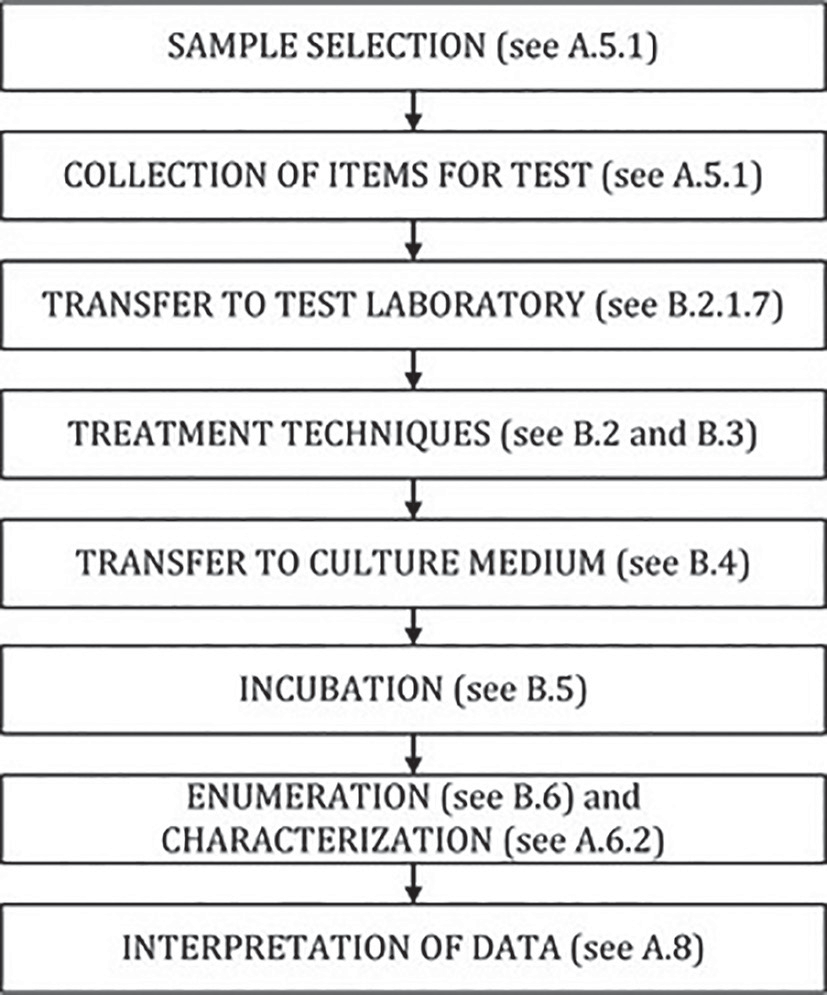 Рисунок B. 1 — Последовательность ключевых этапов процесса определения уровня биологической нагрузкиМетоды, в которых используется удаление микроорганизмов элюированиемОбщие положенияНесколько методов, описанных в настоящем приложении, могут быть объединены для увеличения числа обнаруженных микроорганизмов и уменьшения изменчивости.© ISO 2018 – Все права защищены	27ISO 11737-1:2018(E)Степень адгезии микроорганизмов к поверхностям зависит от природы поверхности, включенных микроорганизмов и других присутствующих материалов (например, смазочных материалов). Происхождение контаминации также будет влиять на степень адгезии. Чтобы удалить микроорганизмы, используемые процедуры могут состоять из промывки вместе с некоторым видом физической силы или прямого отбора проб данной поверхности. Поверхностно-активное вещество может быть использовано для повышения регенерации, но следует признать, что поверхностно-активные вещества в высоких концентрациях могут ингибировать рост микроорганизмов.Для материалов, контактирующих с нестерильными жидкостями, микроорганизмы могут возникать в виде биопленки, если не будут приняты соответствующие меры контроля уровня биологической нагрузки. Биопленка- это структура, в которой микроорганизмы инкапсулированы в матрицу, которая прочно прилегает к поверхности. Микроорганизмы в биопленках могут проявлять повышенную устойчивость к процессам стерилизации. Биопленки могут появляться и быстро развиваться в большей степени на медицинских изделиях, содержащих ткани, или на используемых устройствах. В таких случаях следует учитывать потенциал образования биопленки и не следует предполагать, что методы обработки, описанные в В. 2.2, будут пригодны для полного освобождения микроорганизмов от биопленки. Указание на наличие биопленки может быть получено во время валидации метода удаления, если при повторном восстановлении регистрируется повторное высокое количество микробов. Высокий уровень эндотоксина также может быть признаком присутствия биопленки.Любая обработка, используемая при определении уровня биологической нагрузки, должна быть воспроизводимой и избегать условий, которые могут повлиять на жизнеспособность микроорганизмов, таких как чрезмерная кавитация, поперечные силы, повышение температуры или осмотический шок.Некоторые методы лечения легче контролировать, чем другие. Переменные и способы их контроля должны учитываться при выборе обработки и разработке подходящих условий обработки. Например, для данной обработки может быть увеличено время  или характер механического перемешивания может быть изменено, чтобы увеличить удаление микроорганизмов.Некоторые методы обработки могут дезагрегировать исследуемое изделие(например, дезинтеграция, обработка в стоматере и вихревая обработка). Наличие дезагрегированного материала может затруднить подсчет микроорганизмов. Может потребоваться дополнительная обработка, например, для отделения дезагрегированного материала от элюента. Следует проследить за тем, чтобы полученные подсчеты были репрезентативными. Некоторые виды микроорганизмов более склонны к агрегации/реакгрегации, чем другие, основанные главным образом на их относительной гидрофобности.Необходимо приложить все усилия для того, чтобы как можно быстрее передать изделия для испытаний в лабораторию. Если задержка в передаче неизбежна, то условия, при которых хранятся изделия, должны быть выбраны таким образом, чтобы свести к минимуму изменения в микробной популяции. Следует указать максимальное время хранения. Высыхание может быть причиной значительного уменьшения численности микроорганизмов и должно учитываться при выборе условий хранения и сроков хранения.Методы удаленияОбработка в стоматереИспытуемое изделие и известный объем элюента помещают в стерильный пакет.Возвратно-поступательные лопасти воздействуют на пакет, выталкивая элюент через изделие и вокруг него.Время обработки должно быть определено.Этот метод особенно подходит для мягких, волокнистых и/или абсорбирующих материалов, но непригоден для любых материалов, которые могли бы проколоть пакет(например, устройства, содержащие иглы или жесткие предметы).Этот метод может дать суспензию с низкой концентрацией микроорганизмов, если используется относительно большой объем элюента. Если это практически возможно, элюент следует отфильтровать.28	© ISO 2018 – Все права защищеныISO 11737-1:2018(E)Ультразвуковое исследованиеИспытуемое изделие погружают в известный объем элюента в подходящем сосуде. Либо сосуд и его содержимое обрабатывают в ультразвуковой ванне, либо ультразвуковой зонд погружают в содержащийся в нем элюент. Микроорганизмы также могут быть инактивированы ультразвуком, особенно с большей передачей энергии, и инактивация более вероятна при использовании зонда, чем в ультразвуковой ванне. Метод ультразвукового исследования должен оцениваться в соответствии с В. 9.Следует определить номинальную частоту ультразвукового воздействия и продолжительность обработки. Кроме того, должно быть определено положение(ы), в котором изделия помещаются в ультразвуковую ванну. Следует рассмотреть вопрос об ограничении количества элементов, подлежащих одновременной обработке, поскольку некоторая мощность ультразвука может быть уменьшена за счет разграничения.Этот метод особенно подходит для твердых непроницаемых изделий и изделий сложной формы. Он может быть разрушительным для некоторых медицинских изделий, особенно тех, которые содержат электронные компоненты, такие как имплантируемые генераторы импульсов.Энергия звучания и продолжительность звучания не должны вызывать разрушения и гибелимикроорганизмов или вызывать перегрев элюента.Встряхивание (механическое или ручное)Испытуемое изделие погружают в известный объем элюента в подходящем сосуде и встряхивают на механическом шейкере (например, возвратно-поступательном, орбитальном или запрокидываемом действии) в течение определенного времени/числа циклов, чтобы способствовать удалению микроорганизмов. Можно использовать ручное встряхивание, но его эффективность может варьироваться в зависимости от оператора.Время и частота встряхивания должны быть определены.Стеклянные шарики определенного размера могут быть добавлены для увеличения поверхностного трения и, таким образом, эффективности восстановления уровня биологической нагрузки. Размер добавленных стеклянных шариков, а также время и частота встряхивания не должны быть такими, чтобы вызвать перегрев и/или возможное повреждение микроорганизмов.ПРИМЕЧАНИЕ 	Добавление стеклянных шариков увеличит площадь поверхности, к которой могут прилипать микроорганизмы.Вихревое перемешиваниеИспытуемое изделие погружают в известный объем элюента в закрытом контейнере, который помещают на вращающуюся площадку вихревого смесителя так, чтобы создавался вихрь. Создаваемый вихрь будет зависеть от давления, приложенного вручную. Изменения в вихре могут вызвать переменное удаление.Должен быть определен контейнер, который будет использоваться, время смешивания и скорость, с которой устанавливается смеситель.Этот метод быстр и прост в исполнении, но в основном подходит для небольших изделий в небольших контейнерах. Различия в удалении должны быть оценены у разных людей, работающих с вихревым смесителем.СмываниеЭлюент пропускается через внутренний просвет испытуемого изделия. Поток жидкости может быть вызван гравитацией или перекачкой. В качестве альтернативы изделие может быть заполнено элюентом, зажато и перемешено.© ISO 2018 – Все права защищены	29ISO 11737-1:2018(E)Следует определить время контакта устройства с элюентом, скорость промывки и объем жидкости.Конфигурация устройства и размеры просвета могут ограничивать физические усилия, необходимые для полного удаления микроорганизмов с внутренних поверхностей.Смешивание (дезинтеграция)Испытуемое изделие погружают в известный объем элюента в подходящем сосуде. Это изделие смешивают или нарезают в течение определенного времени.Указанное время зависит от элемента и смесителя, но не должно быть продлено, напримервызвав перегрев элюента и возможное повреждение микроорганизмов.Этот метод обеспечивает способ разделения изделия на достаточно мелкие части, чтобы микроорганизмы могли быть пересчитаны методом нанесения покрытия.ТампонированиеТампоны состоят из абсорбирующего материала, который обычно крепится на форме в виде палочки илирукоятки. Материал для отбора проб может быть растворимым или нерастворимым.Обычный метод использования заключается в том, чтобы смочить тампон элюентом и протереть заранее определенную площадь поверхности изделия. Эффективность восстановления уровня биологической нагрузки в некоторых случаях может быть повышена путем предварительного увлажнения поверхности, а затем протирания ее сухим тампоном. Тампон переносят в разбавитель и перемешивают для удаления микроорганизмов из тампона. В качестве альтернативы, в случае растворимых тампонов, тампон растворяют в разбавителе.Тампоны- это полезный метод отбора проб неправильной формы или относительно труднодоступных участков. Они также полезны при отборе проб на большой площади.Этот метод особенно подвержен ошибкам из-за различий в способе манипулирования тампоном. Кроме того, маловероятно, что все микроорганизмы на поверхности будут собраны тампоном. Некоторые из собранных микроорганизмов могут попасть в матрицу самого тампона. Из-за этих проблем восстановление с помощью этого метода, как правило, является низким.В тампоне не должно быть микробицидных или микробиостатических агентов.Элюенты, разбавители и транспортные средыВо время определения уровня биологической нагрузки элюенты могут быть использованы для удаления микроорганизмов из изделия. Транспортные среды могут быть использованы для переноса удаленных микроорганизмов для подсчета, а разбавители- для получения суспензий, содержащих микроорганизмы в учтенном количестве.Характер элюентов и разбавителей может оказывать заметное влияние на общую эффективность используемого метода. При выборе разбавителя или элюента следует учитывать его состав (например, компоненты и их концентрации, осмолярность и рН). В идеале состав должен быть таким, чтобы не происходило пролиферации или инактивации микроорганизмов; однако это может оказаться невозможным установить для всех потенциальных контаминантов.Когда жидкость используется для удаления микроорганизмов с твердых поверхностей, можно рассмотреть включение мягкого поверхностно-активного вещества, см. Таблицу В1.30	© ISO 2018 – Все права защищеныISO 11737-1:2018(E)Обычно используемые элюенты и разбавители включают элюенты, приведенные в таблице В. 1.Таблица B. 1 — Примеры элюентов и разбавителейМетоды, при которых удаление микроорганизмов элюированием не используетсяКонтактное покрытиеКонтактные пластины или предметные стекла- это средства, с помощью которых затвердевшая культуральная среда может быть нанесена на поверхность с намерением, чтобы жизнеспособные микроорганизмы прилипли к поверхности среды. Затем пластину или предметное стекло можно инкубировать для получения колоний, которые перечисляются.Преимущество таких систем в том, что они просты в использовании. Результаты непосредственно связаны с областью контакта с затвердевшей питательной средой.Потенциальными недостатками являются естественное скопление клеток на поверхности, распространение колоний на границе агара, высыхание агара и возможность анаэробного расположения.Этот метод следует использовать только тогда, когда другие методы неприменимы, поскольку эффективность, как правило, низкая. Контактные пластины и предметные стекла, как правило, полезны только на плоских или, по крайней мере, стандартных поверхностях.Наложение агараНаложение агара включает покрытие поверхности изделия расплавленной агаровой средой и позволяет ему затвердеть с последующей инкубацией для получения видимых колоний. Этот метод обычно не используется, но может быть применим, когда уровень биологической нагрузки низок и конфигурация изделия подходит.Потенциальными недостатками являются естественное скопление клеток на поверхности, распространение колоний на границе агара, высыхание агара и возможность анаэробного расположения. Кроме того, некоторые микроорганизмы не обязательно сохранятся в жизнеспособном состоянии после наложения при неблагоприятной температуре, что может привести к ложноотрицательным результатам или помешать правильной оценке.© ISO 2018 – Все права защищены	31ISO 11737-1:2018(E)Метод с наиболее вероятным числом (MPN) Метод MPN- это хорошо зарекомендовавший себя и полностью документированный метод оценки количества жизнеспособных микроорганизмов в изделии, в котором микроорганизмы распределены случайным образом. Этот метод особенно подходит для изделия, имеющего уровень биологической нагрузки с низким средним числом.Метод заключается в отборе реплицированных образцов изделия (по объему или весу), содержащих в среднем одинаковое количество жизнеспособных микроорганизмов в каждом образце/подвыборке (отсюда требование рандомности распределения), и оценке каждого образца индивидуально на наличие жизнеспособных микроорганизмов путем переноса в жидкие питательные среды и инкубации. Как правило, подходят те же питательные среды и условия, что и в стандарте ISO 11737-2, в течение семи дней. Ряд разведений может быть инокулирован в питательную среду таким образом, чтобы часть инокулированной среды не производила видимого роста при последующей инкубации. По частоте проявления положительных тестов в наборе повторений оценивается количество жизнеспособных микроорганизмов, присутствующих в образце или объемном изделии, из которого был взят образец; 95% удовлетворительные пределы оценки относительно широки. Оценка и ее удовлетворительные пределы получены из опубликованных таблиц MPN[26], которые были разработаны в предположении, что число жизнеспособных микроорганизмов, присутствующих в реплицированных образцах, распределено вокруг среднего числа в соответствии с распределением Пуассона. Приложение 2 FDA BAM[27] включает электронную таблицу для расчета 95% - ных удовлетворительных уровней MPN.Ключевым требованием для применения метода MPN является рандомное распределение микробной популяции по всему исследуемому изделию. Соответственно, метод MPN может иметь ценность для определения уровня биологической нагрузки для жидких медицинских изделий, вязких жидкостей, порошков или в ситуациях, когда уровень биологической нагрузки оценивается в жидкости, используемой в качестве элюента для одного изделия.Методы MPN просты в исполнении, а статистическая основа метода делает его более подходящим для общей оценки, а не для точных определений. Расчет МПН выражается по формуле (В. 1):MPN Ln1 / SIP	(В. 1)где Ln-тестируемое число/число, которое негативно сказывается на увеличении.Результаты MPN на изделие могут быть приравнены к результатам КОЕ на изделие дляперечислений и расчетов биологической нагрузки.Если присутствуют микробицидные или микробиостатические вещества, то суждения, изложенные в В. 8будут применяться.Перенос на питательную средуОбщие положенияОбработка обычно производит суспензию микроорганизмов. Подсчет жизнеспособных микроорганизмов в суспензии можно провести с помощью одного из методов, описанных ниже.Перед переносом в питательную среду может потребоваться дополнительная обработка, чтобы нарушить агрегатное состояние микроорганизмов и тем самым уменьшить недоучет. В некоторых случаях метод, используемый для удаления микроорганизмов из исследуемого объекта, также может нарушить такие агрегаты.Наличие микробицидных или микробиостатических веществ будет влиять на выбор метода культивирования. Если в элюенте присутствуют микробицидные или микробиостатические вещества, их можно уменьшить до неэффективной концентрации путем разбавления, удалить фильтрацией или химически инактивировать.32	© ISO 2018 – Все права защищеныISO 11737-1:2018(E)Мембранная фильтрацияФильтрация элюента с последующей инкубацией фильтра на соответствующей питательной среде для получения видимых колоний является эффективным средством перечисления жизнеспособных микроорганизмов. Фильтр с соответствующим номинальным размером пор не более 0,45 мкм обычно достаточен для улавливания микроорганизмов; однако следует рассмотреть возможность использования меньшего размера пор, если ожидается, что микроорганизмы, присутствующие на/в изделии, гарантируют это.Обычно требуется источник вакуума или, в некоторых случаях, источник давления. Следует соблюдать осторожность, чтобы избежать чрезмерного противодавления, которое может привести к искажению или повреждению мембранного фильтра.Мембранная фильтрация элюентов, содержащих твердые частицы, такие как остатки волокнистых изделий, может быть затруднена, так как твердые частицы могут блокировать фильтр.Для инкубации мембранный фильтр может быть помещен либо на поверхность агара, либо на абсорбирующую прокладку, насыщенную жидкой питательной средой. Колонии, образующиеся на поверхности мембранного фильтра, подсчитывают и выделяют для микробиологической характеристики.Мембранная фильтрация особенно полезна для суспензий с низкими концентрациямимикроорганизмов.Фильтрация также полезна, когда жидкий субстрат подвергается сомнению в содержании микробицидных или микробиостатических веществ, так как микроорганизмы удаляются из элюента и могут быть промыты на мембранном фильтре перед инкубацией. Некоторые типы мембран могут поглощать или выделять вещества, которые могут ингибировать рост микроорганизмов, поэтому важно использовать только мембранные фильтры, пригодные для подсчета микроорганизмов. Мембранный фильтр и элюент должны быть совместимы.Заливка покрытияПри использовании метода заливочных пластин отдельные аликвоты суспензии смешивают с расплавленной агаровой средой при температуре приблизительно 45 °С; затем смеси дают затвердеть в чашке Петри. Пластинки инкубируют и подсчитывают колонии.Заливка покрытия не отделяет микроорганизмы от элюента.   Если микробицидные илимикробиостатические вещества присутствуют, будут применяться суждения, изложенные в В. 8.Количество элюента, которое может быть вылито, ограничено. Поэтому этот метод может не иметь желаемой чувствительности для суспензий с низкими концентрациями микроорганизмов.Желательно поддерживать температуру агара как можно ниже, чтобы избежать повреждения микроорганизмов, поскольку даже температура в 45 °C может инактивировать некоторые микроорганизмы окружающей среды. Таким образом, заливочное покрытие имеет ограничения по типам микроорганизмов, которые могут быть обнаружены, хотя модификации с использованием карбоксиметилцеллюлозы в качестве регулятора могут быть возможны в специализированных случаях.Распределение покрытияПри использовании метода распределения покрытия аликвота суспензии наносится на поверхность срединной культурыс помощью распределяющего устройства.Аликвота суспензии, которая была распределена по поверхности среды, должна быть поглощена так, чтобы могли развиться отдельные колонии; потребность в поглощении определяет объем аликвоты, который может быть обработан с помощью одной пластины.© ISO 2018 – Все права защищены	33ISO 11737-1:2018(E)Если присутствуют микробицидные или микробиостатические вещества, то суждения, изложенные в В. 8будут применяться.Количество элюента, которое может быть нанесено на покрытие, ограничено. Поэтому этот метод может не иметь желаемой чувствительности для суспензий с низкими концентрациями микроорганизмов.Спиральное покрытиеВ технике спирального нанесения покрытия используется автоматизированное оборудование, которое размещает аликвоту суспензии на поверхность твердой среды. Суспензия распространяется с уменьшающейся скоростью по спиральной дорожке от центра культуральной пластины к периферии. После соответствующей инкубации подсчет жизнеспособных микроорганизмов в исходной суспензии устанавливается с использованием определенной счетной сетки и метода подсчета, когда основой для расчетов является общее количество пластин или секторов.Было показано, что метод спирального покрытия дает воспроизводимые результаты, которые очень хорошо коррелируют с теми, которые используются при использовании обычных методов последовательного разбавления и поверхностного растекания. Благодаря конструкции аппарата и использованию капиллярных трубок и небольших объемов, спиральное покрытие в первую очередь поддается инокуляции суспензиями, которые хорошо распределены, свободны от агрегатов материала и содержат высокую концентрацию микроорганизмовЕсли присутствуют микробицидные или микробиостатические вещества, то суждения, изложенные в В. 8будут применяться.Инкубация (питательные среды и условия инкубации)Примеры некоторых питательных сред и условий инкубации приведены в таблице А. 2. Этот список не является исчерпывающим, и определение типа(ов) биологической нагрузки микроорганизмов, присутствующих на изделиях, в том числе молекулярным путем, может спровоцировать включение или исключение этих или многих других сред для микробной культуры.Следует отметить, что все неселективные, анаэробные методы культивирования могут позволить рост факультативных анаэробных микроорганизмов. Однако спектр таких микроорганизмов может значительно варьировать при различных питательных средах и условиях инкубации.Перечисление (подсчет колоний)В методике перечисления, использующей подсчет колоний, должны быть установлены процедуры для решения различных задач, таких какобнаружение небольших колоний (например, с помощью стереомикроскопа),подсчет и сообщение о необычных колониях (например, распределители),перечисление и сообщение о переполненных пластинах [например, затемненные колонии или слишком многочисленные для произведения подсчета(TNTC) пластин], иотчетность создается, основываясь на серийном распределении.В методике подсчета, использующей подсчет колоний, следует учитывать количество колоний, произведенных на пластине. Это число должно быть таким, чтобы каждый жизнеспособный микроорганизм мог выражать себя как видимая колония, не подвергаясь негативному воздействию со стороны других микроорганизмов, граничащих с ними.Стандартная практика подсчета пластин обычно устанавливает нижний предел для количества колоний на пластине. Этот предел основан на наличии нескольких распределений, из которых можно произвести выборку. Необязательно применять многократные распределения для определения уровня биологической нагрузки для медицинских изделий, где уровень биологической нагрузки низок.34	© ISO 2018 – Все права защищеныISO 11737-1:2018(E)При подсчете пластин следует оценивать изменчивость результатов в зависимости от технического персонала. Пример ссылки на приемлемую изменчивость между техническими специалистами см. в разделе Стандартные методы подсчета гетеротрофных пластин 9215.Наличие волокон может препятствовать образованию дискретных колоний и тем самым затруднять их подсчет.Использование слоя агара, вылитого и распределенного на поверхности исследуемой пластины, может обеспечить результат исследования, который легче пересчитать после инкубации, если присутствуют распространяющиеся микроорганизмы.Для автоматизированных методов перечисления валидация системы должна выполняться всоответствии с ISO/IEC 17025.Если используется несколько условий исследования (например, аэробный подсчет с одной пластины и грибковый подсчет с другой пластины), и колонии не восстанавливаются, то значения LOD являются кумулятивными. Например, если количество аэробов < 2 КОЕ и грибов < 2 КОЕ, то общее количество составляет < 4 КОЕ.Другие методы обнаружения микроорганизмовМетоды, отличные от подсчета колоний, могут быть использованы для определения уровня биологической нагрузки. К ним относятся измерения метаболической активности (например, импедиометрия или эпифлуоресценция). Такие методы называются “косвенными”, потому что для того, чтобы получить значение относительно количества жизнеспособных микроорганизмов, как это было определено ранее, они должны быть откалиброваны по количеству колоний. Альтернативные методы должны обладать достаточной чувствительностью для обнаружения низких уровней микроорганизмов. Обычно нижний предел обнаруженных чисел превышает 100 КОЕ.Некоторые быстрые микробиологические методы (например, биолюминесценция, ферментативная цитометрия) могут дать подробную информацию о диапазоне и относительном количестве микроорганизмов, присутствующих в уровне биологической нагрузки, и позволяют оценить возможную изменчивость. Они также могут предоставлять информацию об уровне биологической нагрузки быстрее, чем прямое культивирование.Скрининг на высвобождение веществ, влияющих на определение уровня биологической нагрузкиСкрининг направлен на изучение влияния на жизнеспособность потенциально хрупких микроорганизмов веществ, которые могут выделяться из изделия в суспендирующую жидкость. Это пример метода, который может быть использован для оценки метода в соответствии с пунктом 6.1.2.Изделия отбираются, и каждый из них должен быть подвергнут методике удаления микроорганизмов, которая будет использоваться регулярно. Если метод удаления использует элюент, то может применяться B. 8.3, тогда как, если изделие вводится непосредственно в среду, B. 8.4 может быть более подходящим.Элюент не должен подавлять рост микроорганизмов, удаленных из изделия.Если изделие должено быть введено непосредственно в питательную среду (например, как при оценке MPN ; см. В. 3.3), можно использовать метод пригодности, описанный в фармакопеях. В этом исследовании изделие вводят в среду вместе с небольшим количеством микроорганизмов и инкубируют в тех же условиях, что и для стандартного определения уровня биологической нагрузки. Количество используемых микроорганизмов должно быть примерно от 50 до 100. См. В. 8.5 для оценки результатов. Через определенный период среда исследуется на видимый рост.Если медицинское изделие содержит антимикробное вещество, которое может медленно высвобождаться в среду, то в конце инкубационного периода целесообразно подвергнуть испытанию сочетания промежуточной продукции с низким количеством микроорганизмов.© ISO 2018 – Все права защищены	35ISO 11737-1:2018(E)Если количество инокулированных и выделенных  микроорганизмов существенно различаются или рост микроорганизмов в исследовании на пригодность не наблюдается, методику определения уровня биологической нагрузки следует пересмотреть. Может потребоваться введение стадии разбавления, нейтрализации или фильтрации для уменьшения, инактивации или удаления ингибирующего вещества(веществ).Если необходимо оценить воздействие элюента, известное количество микроорганизмов может быть инокулировано как в элюент, так и в контрольный раствор за время, приближенное к тому, которое предлагается для стандартного определения уровня биологической нагрузки. Выделенные микроорганизмы из элюента подсчитывают в конце этой обработки и сравнивают с подсчетами из контрольного раствора.Скрининг на неблагоприятные последствия физической нагрузкиФизические силы могут быть использованы для удаления микроорганизмов из изделия(см. В. 2.2). Следует принимать во внимание влияние этих сил на определение уровня биологической нагрузки. Если необходимо оценить воздействие физических сил, то известные низкие числа (не более 100 КОЕ) должны подвергаться воздействию физических сил, которые будут использоваться при отсутствии устройства. Перечисление микроорганизмов дает меру воздействия физических сил.36	© ISO 2018 – Все права защищеныISO 11737-1:2018(E)Приложение С(справочное)Валидация эффективности восстановления уровня биологической нагрузкиОбщие положенияПеред валидациейПеред началом валидации метод удаления должен быть обоснован и определен для каждого изделия, его частей или группы изделий. Документальное обоснование должно быть включено для изделия, размера выборки, выбора метода восстановления и т. д.Классификация изделий с целью повышения эффективности рекуперации уровня биологической нагрузкиИзделия или их аналогичные части могут быть классифицированы вместе как группа изделий и как репрезентативное изделие, выбранное для проверки эффективности восстановления уровня биологической нагрузки. Критерии оценки для добавления могут включать аналогичные типы сырья, конструкцию и размер, производственные процессы, производственную среду, производственный персонал и местоположение производства. Результаты проверки эффективности восстановления уровня биологической нагрузки затем могут быть применены ко всем изделиям группы для дальнейшего исследования.Размер выборкиСледует выбрать количество изделий или их частей, для которых должна быть определена эффективность выявления уровня биологической нагрузки.Общие подходы заключаются в использовании от трех до десяти изделий для валидационного исследования данного восстановления. Размер выборки должен основываться в первую очередь на цели, для которой проводится исследование (например, в поддержку обоснования дозы радиационной стерилизации или чрезмерного цикла стерилизации). При рассмотрении результатов эффективности извлечения уровня биологической нагрузки анализ согласованности результатов или их отсутствия может указывать на необходимость применения другого метода экстракции. Кроме того, больший размер выборки может обеспечить более точное определение эффективности восстановления уровня биологической нагрузки.Руководство по выбору метода к повышению эффективности рекуперации уровня биологической нагрузкиЭффективность восстановления уровня биологической нагрузки выполняется для установления поправочного коэффициента уровня биологической нагрузки, который может быть применен к данным уровня биологической нагрузки для учета микроорганизмов, оставшихся на изделии после метода удаления и/или не обнаруженных используемыми условиями культивирования. Данные уровня биологической нагрузки, которые были скорректированы путем включения поправочного коэффициента уровня биологической нагрузки, понимаются как более точно представляющие истинное количество уровня биологической нагрузки; это называется оценкой уровня биологической нагрузки. Исследование эффективности восстановления уровня биологической нагрузки также может быть использовано для сравнения методов тестирования уровня биологической нагрузки.Основным определяющим фактором при выборе метода к эффективности восстановления уровня биологической нагрузки(т. е. повторяющегося восстановления по сравнению с инокулированным изделием) является естественный уровень биологической нагрузки изделия. Как правило, метод повторного восстановления лучше всего подходит для изделий с более высоким уровнем биологической нагрузки, а метод инокулированного изделия лучше всего подходит для изделий с более низким уровнем биологической нагрузки. Результаты эффективности извлечения уровня биологической нагрузки и соответствующий поправочный коэффициент уровня биологической нагрузки могут отличаться в зависимости от параметров экстракции уровня биологической нагрузки(например, количество и тип экстракций для повторного извлечения или использование инокулированного изделия по сравнению с повторным извлечением). Поэтому важно рассмотреть причину сбора данных по уровню биологической нагрузкии с целью определения эффективности восстановления уровня биологической нагрузки.© ISO 2018 – Все права защищены	37ISO 11737-1:2018(E)В таблице С. 1 обобщены типичные характеристики изделия и метода, которые следует учитывать при выборе соответствующего метода к эффективности восстановления уровня биологической нагрузки.ТаблицаС. 1 — Общие суждения по выбору метода по повышению эффективности рекуперации уровня биологической нагрузкиКомплексные изделия с различными типами компонентов (например, наборы, порошки) могут потребовать более чем один тип определения эффективности восстановления уровня биологической нагрузки, если изделие исследуется в отдельных контейнерах и/или различные части исследуются с использованием различных методов. Это может потребовать применения более чем одного поправочного коэффициента уровня биологической нагрузки для изделий, испытанных различными методами.Если уровень биологической нагрузки низок и требуется больший размер выборки исследуемых изделий, то несколько изделий могут быть протестированы вместе как объединенная выборка. В этой ситуации распределение уровня биологической нагрузки по отдельным изделиям не наблюдается. Если изделия предназначены для регулярного объединения при исследовании, то определение эффективности восстановления уровня биологической нагрузки должно выполняться таким же образом. Например, если пять изделий будут объединены во время стандартного исследования, то определение эффективности восстановления уровня биологической нагрузки должно быть выполнено с пятью объединенными изделиями.Эффективность восстановления уровня биологической нагрузки результаты исследования объединенных изделий могут быть уникальными для количества объединенных изделий. Если количество объединенных изделий изменится, то следует рассмотреть новую оценку эффективности восстановления уровня биологической нагрузки.38	© ISO 2018 – Все права защищеныISO 11737-1:2018(E)Валидация с использованием повторяющегося восстановленияПРИМЕЧАНИЕ Данный метод использует уровень биологической нагрузки, как это происходит естественным образом на изделии для процесса валидации. Иногда его называют “исчерпывающим восстановлением”.Общие положенияОсновной принцип этого подхода заключается в том, что метод определения уровня биологической нагрузки следует повторять до тех пор, пока не будет наблюдаться значительное снижение количества выделенных микроорганизмов. После каждого повторения элюент полностью извлекается из изделия или его части и пересчитывается. Сравниваются результаты, полученные в результате последовательных восстановлений. Однако следует отметить, что этот метод не обязательно точен. Точное соотношение между количеством выделенных микроорганизмов и фактическим количеством на изделии не всегда может быть продемонстрировано.Точное количество повторений будет зависеть от ряда факторов, включая природу изделия, микроорганизмы, входящие в уровень биологической нагрузки, и начальный уровень контаминации. Для определения количества повторений можно использовать предварительные эксперименты или опыт исследования аналогичных изделий.Количество колоний, подсчитанных после первоначального применения метода удаления, выражается как доля от общего числа колоний от всех повторов (т. е. Эффективность восстановления уровня биологической нагрузки).Использование количества аэробов для повторного восстановления является и остается производственным стандартом. Количество аэробов обычно составляет большинство микроорганизмов на медицинском изделии, поэтому оно является достоверным представлением восстановительных свойств для других типов подсчетов. Повторяющееся испытание по восстановлению измеряет эффективность метода исследования для удаления микроорганизмов на основе того, как они прилипают к изделию, поэтому эта динамика обычно применима ко всем типам микроорганизмов.Примеры для иллюстрации расчета поправочного коэффициента уровня биологической нагрузкиВ этом примере набор данных для валидации с помощью повторной обработки показан в таблице С. 2. Данные в этом примере относятся к десяти реплицированным медицинским изделиям и включают пять процедур в повторяющиеся исследования по восстановлению.Из данных, приведенных в таблице С. 2, можно рассчитать удаленные пропорции, как показано в таблице С. 3.© ISO 2018 – Все права защищены	39ISO 11737-1:2018(E)Таблица С. 2 — Пример повторяющихся данных по восстановлениюТаблица С. 3 — Пример повторяющихся данных по восстановлениюИспользуя среднее восстановление при первой обработке и соответствующее округление, поправочный коэффициент уровня биологической нагрузки для эффективности восстановления уровня биологической нагрузки будет выглядеть так, как показано формулой (С. 1):100  2,07  2,148,2(С. 1)Для некоторых приложений может быть целесообразно использовать наименьшее значение процента восстановления, чтобы отразить наихудший вариант. Это решение может зависеть от цели, для которой будут использоваться оценки уровня биологической нагрузки. Для данных, представленных в таблице С. 2, наихудший поправочный коэффициент уровня биологической нагрузки, включая соответствующее округление, будет соответствовать формуле (С. 2):100  3,66  3,727,3(С. 2)40	© ISO 2018 – Все права защищеныISO 11737-1:2018(E)Метод инокуляции изделияВалидация с использованием инокулированных изделийИскусственный уровня биологической нагрузки может быть создан путем инокуляции известного количества выбранного микроорганизма на изделие, чтобы установить эффективность восстановления уровня биологической нагрузки. Микроорганизмы могут быть вегетативными клетками, но наиболее распространенный метод использует аэробные бактериальные споры. Использование растительных микроорганизмов на практике затруднено, так как при сушке может произойти потеря их жизнеспособности.Микробная инокуляция имеет ограничения, такие как внедрение, адгезия или отсутствие адгезии суспензии, а также слипание и изменение уровня инокулята. Эти ограничения следует учитывать при инокуляции изделий.Следует приготовить суспензию микроорганизмов, которыми должен быть инокулировано изделие, и определить количество жизнеспособных микроорганизмов.Для установления соответствующего разведения могут потребоваться предварительные эксперименты. Обычно целесообразно наносить на изделие известный уровень жизнеспособных микроорганизмов, что приведет к счетному диапазону на этапе подсчета пластин.Следует выбрать ряд изделий или их частей, для которых должна быть определена эффективность извлечения уровня биологической нагрузки. Вопрос о необходимости стерильного изделия следует рассматривать в каждом конкретном случае. Каждое изделие инокулируют объемом суспензии микроорганизмов и, если это подходит для конкретного изделия, дают высохнуть в условиях ламинарного воздушного потока. Жизнеспособное количество инокулята определяется во время прививки.Суспензия должна распределяться по изделию таким образом, чтобы в нее входила та часть, с которой труднее всего удалить естественную контаминацию. Различные типы материалов изделия также должны быть рассмотрены для инокуляции.Инокуляция изделий из абсорбирующих материалов может быть осуществлена путем погружения в суспензию выбранного микроорганизма. Этот метод позволяет получить равномерное распределение микроорганизмов по изделию.Определенный метод определения уровня биологической нагрузки используется для оценки количества инокулированныхмикроорганизмов, которые удаляются из изделия.Количество удаляемых микроорганизмов выражается в долях от количества инокулированных на изделие. Эта часть может быть рассчитана для каждого изделия и использована для установления эффективности извлечения уровня биологической нагрузки.Пример для иллюстрации расчета поправочного коэффициента уровня биологической нагрузки с использованием инокуляции изделияВ этом примере набор данных для валидации методом инокулированного восстановления показан в таблице С. 4. Эти данные относятся к трем реплицируемым частям изделия.Для валидации был выбран метод инокуляции изделия, поскольку предварительные эксперименты показали, что уровня биологической нагрузки был очень низким.Подготовили водную суспензию Bacillus atrophaeus (ранее Bacillus subtilis var niger) и определяли жизнеспособность суспензии.© ISO 2018 – Все права защищены	41ISO 11737-1:2018(E)Разведение суспензии подготовили таким образом, чтобы 0,1 мл аликвоты содержали в среднем 100 спор. Каждое устройство инокулировали 0,1 мл этой разбавленной суспензии и давали высохнуть под ламинарным воздушным потоком.Инокулированные изделия были подвергнуты выбранной методике удаления, и среднее число удаленных спор составило 76, с диапазоном от 68 до 83.Таблица С. 4 — Образцы данных для валидации методом инокулированного восстановленияПоправочный коэффициент уровня биологической нагрузки для эффективности восстановления уровня биологической нагрузки, включая соответствующее округление, будет соответствовать формуле (С. 3):100  1,32  1,375,7(С. 3)В некоторых случаях может быть принято решение использовать наименьшее значение диапазона процентных удалений, чтобы отразить наихудший вариант. Это решение будет зависеть от того, как будут использоваться данные. Для приведенных выше данных наихудший поправочный коэффициент уровня биологической нагрузки, включая соответствующее округление, будет соответствовать формуле (С. 4):100  1, 47  1,568(С. 4)Пример для иллюстрации сравнения двух методов эффективности восстановления уровня биологической нагрузкиВ этом примере два набора данных для проверки восстановления приведены в таблице С. 5. Предприятие установило внутренние критерии приемлемости эффективности рекуперации уровня биологической нагрузки, основанные на риске. Эти данные относятся к пяти изделиям, которые были испытаны по одной методике (начальное испытание), где среднее восстановление было ниже установленных критериев. Следовательно, к существующей методике был добавлен дополнительный шаг для определения того, была ли улучшена эффективность восстановления уровня биологической нагрузки(второе исследование).Таблица С. 5 — Сравнение процентной эффективности восстановления уровня биологической нагрузки для двух методов восстановленияПосле модификации оригинальной методики эффективность восстановления  уровня биологической нагрузки действительно повысилась и соответствовала установленным критериям. Назначение данных  уровня биологической нагрузки и необходимая точность будут влиять на то, требуются ли более последовательные данные или эффективность восстановления  уровня биологической нагрузки должна быть выше, чтобы лучше оценить уровень  восстановленной биологической нагрузки.42	© ISO 2018 – Все права защищеныISO 11737-1:2018(E)Эффективность восстановления  уровня биологической нагрузки для комплексного исследования изделияВ примере, приведенном в таблице С. 6, для оценки уровня биологической нагрузки комплексного изделия требуется несколько методов восстановления. Этот пример показывает, как два различных поправочных коэффициента уровня биологической нагрузки могут быть применены к соответствующим группам данных уровня биологической нагрузки. Чтобы установить уровень биологической нагрузки этого комплексного изделия, все три оценки уровня биологической нагрузки должны быть сложены вместе.При тестировании тканей и биологических изделий дополнительные рекомендации могут быть получены от AAMI TIR37. Изделия, которые намеренно разрушаются с течением времени (например, лекарственные элюирующие или биопоглощающие изделия), должны учитывать эти изменения при разработке метода тестирования эффективности восстановления уровня биологической нагрузки.Таблица С. 6 — Оценка уровня биологической нагрузки комплексного изделия, определенная с использованием двух поправочных коэффициентов уровня биологической нагрузки и результата MPNАнализ данных и применение поправочного коэффициента уровня биологической нагрузки Из-за изменчивости конструкции, материалов, конфигураций изделий, производственных процессов и т. д. настоящий стандарт не требует получения конкретного результата эффективности восстановления уровня биологической нагрузки . Однако, если результаты эффективности извлечения уровня биологической нагрузки падают ниже целевого или желаемого значения, следует попробовать другой метод (например, добавление другого метода экстракции или удлинение текущего метода экстракции), чтобы определить, можно ли получить лучшие результаты.Элементы, которые могут быть рассмотрены при определении желаемого значения эффективности восстановления уровня биологической нагрузки длямедицинского изделия, включают в себя следующее:подход к валидации стерилизации (например, значительное отличие уровня биологической нагрузки на основе);использование данных уровня биологической нагрузки(например, поддержка подхода к валидации стерилизации, отбор сырья, тенденция);© ISO 2018 – Все права защищены	43ISO 11737-1:2018(E)тип испытываемого изделия или материала (например, пластмассы и металлы в сравнении с абсорбирующими материалами);надежность используемого метода восстановления (например, ультразвук, встряхивание или сочетание того и другого).Исходя из этих концепций, низкая эффективность извлечения уровня биологической нагрузки(например, 20% для абсорбента или комплексного изделия) может считаться приемлемой. Рассмотрение вопроса об использовании наименьшего значения процента восстановления для отражения наиболее консервативной оценки наихудшего варианта может быть целесообразным, как описано в С. 2.2.3 иС. 3.2.6. Кроме того, следует отметить, что иногда определение эффективности извлечения уровня биологической нагрузки не является необходимым (например, отбор компонентов или сырья, или если изделие представляет собой жидкость, в которой фильтруется все содержимое).В микробиологических методах испытаний ожидается большая изменчивость, чем обычно наблюдается в более предсказуемых физических методах испытаний (например, в химии или физике). Эта большая изменчивость во многом обусловлена тем, что микроорганизмы жизнеспособны и количество микроорганизмов может изменяться с течением времени в зависимости от условий. Другие факторы, которые также влияют на эффективность извлечения уровня биологической нагрузки, могут включать скопление микроорганизмов, консистенцию микроорганизмов, оседающих на поверхности изделия, характеристики поверхности изделия(например, покрытия с определенным силиконовым материалом, высокие пористые поверхности), условия инкубации и/ или свойственные ограничения в способности обнаруживать или измерять микроорганизмы.Тем не менее, неожиданно низкая или широко распространенная эффективность восстановления уровня биологической нагрузки может быть неуместной в зависимости от критичности и назначения данных уровня биологической нагрузки, и, если это так, следует исследовать дальнейшее совершенствование метода удаления (например, усиление путем разборки, более интенсивное механическое встряхивание, активное промывание полостей, увеличение времени промывки, модификация элюента). Примером того, когда критичность и назначение данных уровня биологической нагрузки могут потребовать больших усилий и ресурсов для получения лучших результатов восстановления, является использование данных уровня биологической нагрузки для установления “основанного на уровне биологической нагрузки” процесса стерилизации (например, радиационной стерилизации и, в частности, методов обоснования дозы, требующих низкого уровня биологической нагрузки). Примером, когда критичность и цель данных уровня биологической нагрузки могут не требовать дополнительных усилий и ресурсов для получения лучших результатов восстановления, может служить применение отбора компонентов уровня биологической нагрузки.При расчете эффективности восстановления уровня биологической нагрузки нет необходимости использовать предел обнаружения(например, значение “меньше”) до нулевых значений КОЕ.При рассмотрении результатов эффективности восстановления уровня биологической нагрузки целесообразно округлить все значения до однойдесятичной числа.Поправочный коэффициент уровня биологической нагрузки применяется к данным уровня биологической нагрузки путем умножения среднего значения уровня биологической нагрузки на поправочный коэффициент. Когда был применен поправочный коэффициент уровня биологической нагрузки, полученное значение называется оценкой уровня биологической нагрузки. В некоторых случаях может быть принято решение применить наименьшее значение эффективности восстановления уровня биологической нагрузки из полученного диапазона для определения поправочного коэффициента уровня биологической нагрузки, отражающего наихудший случай. Это решение будет зависеть от того, как будут использоваться данные.44	© ISO 2018 – Все права защищеныISO 11737-1:2018(E)Приложение D(справочное)Типичное распределение обязанностейИзготовитель и лаборатория должны иметь соглашение, которое распределяет обязанности (4.2.2) по выполнению требований, определенных в настоящем стандарте. В конечном счете, производитель несет ответственность за то, чтобы эти требования были выполнены. В настоящем приложении приводится информация о типичных заданиях. Требования, приведенные в таблице D. 1, являются сокращенными. Подробные сведения о каждом требовании см. в конкретном пункте.Таблица D. 1 — Стандартное распределение обязанностей© ISO 2018 – Все права защищены	45ISO 11737-1:2018(E)Таблица D. 1 (продолжение)46	© ISO 2018 – Все права защищеныISO 11737-1:2018(E)БиблиографияISO 7870-2, Control charts — Part 2: Shewhart control chartsISO 7870-4, Control charts — Part 4: Cumulative sum chartsISO 9000:2015, Quality management systems — Fundamentals and vocabularyISO 9001, Quality management systems — RequirementsISO 11135, Sterilization of health-care products — Ethylene oxide — Requirements for the development, validation and routine control of a sterilization process for medical devicesISO 11137 (all parts), Sterilization of health care products — RadiationISO 11138-2, Sterilization of health care products — Biological indicators — Part 2: Biological indicators for ethylene oxide sterilization processesISO 11139:—2), Sterilization of health care products — VocabularyISO 11737-2, Sterilization of medical devices — Microbiological methods — Part 2: Tests of sterilityperformed in the definition, validation and maintenance of a sterilization processISO 13022, Medical products containing viable human cells — Application of risk management and requirements for processing practicesISO 14160, Sterilization of health care products — Liquid chemical sterilizing agents for single-use medical devices utilizing animal tissues and their derivatives — Requirements for characterization, development, validation and routine control of a sterilization process for medical devicesISO 14937, Sterilization of health care products — General requirements for characterization of a sterilizing agent and the development, validation and routine control of a sterilization process for medical devicesISO 17665 (all parts), Sterilization of health care products — Moist heatISO 20857, Sterilization of health care products — Dry heat — Requirements for the development, validation and routine control of a sterilization process for medical devicesISO 22442-3, Medical devices utilizing animal tissues and their derivatives — Part 3: Validation of the elimination and/or inactivation of viruses and transmissible spongiform encephalopathy (TSE) agentsISO/IEC 90003, Software engineering — Guidelines for the application of ISO 9001:2008 to computer softwareAAMI TIR37, Sterilization of health care products — Radiation — Guidance on sterilization of biologics and tissue-based productsASTM D4855-97, Standard practice for comparing test methodsICH Q5A(R1), Viral Safety Evaluation Of Biotechnology Products Derived From Cell Lines Of Human Or Animal OriginBailey, M. Notes on bioburden distribution metrics: The log-normal distribution. Panel on Gamma and Electron Beam. March 2010Bonalsky, J.R. A Model system for testing raw materials for microbial content. Pharm. Technol. 1980, 4(2), 49–512)   Under preparation. Стадия на момент публикации: ISO/DIS 11139:2017.© ISO 2018 – Все права защищены	47ISO 11737-1:2018(E)Bryans, T., Hansen, J. The Bioburden Estimate: Not Just Math, But Microbiology. AAMI IndustrialSterilization Research from the Field. 2013Budapest Treaty on the International Recognition of the Deposit of Microorganisms for the Purposes of Patent and Procedure, Budapest 28th April, 1977, amended 26th September, 1980Bushar, H.F., Kowalski, J.B., Mosley, G. Estimation of average bioburden values for low- bioburden products, MD+DI. July 2011,  33(7)Collins, C.H., Lyne, P.M., Grange, J.M. Collins and Lyne’s Microbiological Methods. 7th Edition.Butterworth-Heinemann Ltd, Oxford. 1995DeMan, J.C. M.P.N. Tables Corrected. European J. Appl. Microbiol. 1983, 17, 301–305FDA Bacteriological Analytical Manual, Annex 2, October 2010Halls, NA. et al. The Occurrence of Atypically High Presterilization Microbial Counts (“Spikes”) on Hypodermic Products. Radiat. Phys. Chem. 1983, 22(3–5), 663–666Hitchens, A.D., Mishra-Szymanski, A. AOAC International Qualitative and Quantitative Microbiology Guidelines for Methods Validation. Journal of AOAC International. 1999, 82(2), 402–415International Conference on Harmonization (ICH) Validation of Analytical Methods: Definitions and Terminology (CPMP/ICH/381/95)International Conference on Harmonization (ICH) Validation of Analytical Methods: Methodology(CPMP/ICH/281/95)Lundholm, M. Comparison of Methods of Quantitative Determinations of Airborne bacteria and evaluation of total viable counts. Appl. Environ. Microbiol. 1982,  44(1), 179–183PDA Bioburden Recovery Validation Task Force. Technical Report: Bioburden Recovery Validation. Journal of Parenteral Science & Technology. 1990, 44(6), 324–331PDA Technical Report No 33. Evaluation, Validation and Implementation of Alternate and RapidMicrobiological Testing Methods.  2013European Pharmacopoeia, Chapter 5.1.6 Alternative Methods for Control of Microbiological Quality. European Directorate for the Quality of Medicines & HealthCare. 2015, 27.1:8Puleo, J.R., Favero, M.S., Peterson, J.J. Use of ultrasonic energy in assessing microbial contamination on surfaces. Appl. Microbiol. 1967, 15(6), 1345–51Rice, E.W., Baird, R.B., Eaton, A.D., Clesceri, L.S. (Eds). Standard Methods for the Examination of Water and Wastewater. 22nd ed. American Public Health Association, American Water Works Association, Water Environment Federation, 2012Shirtz, J.T. Sterility Testing. Pharmaceutical Engineering. November/December 1987, 35–37Sokolski, W.T., Chidester, C.G. Improved Viable Counting Method for Petroleum-Based Ointments. J. Pharm. Sci. 1964,  53, 103–107US Pharmacopoeia, USP 40/NF 35 2017, <1223> Validation of Alternative Microbiological methods, United States Pharmacopeial Convention Inc.: Rockville, MD. 2017US Pharmacopoeia, USP 40/NF 35 2017, <1225> Validation of Compendial Procedures and<1226> Verification of Compendial Procedures. United States Pharmacopeial Convention Inc., Rockville, MD. 201748	© ISO 2018 – Все права защищеныISO 11737-1:2018(E)ICS 11.080.01; 07.100.10Price based on 48 pages© ISO 2018 – Все права защищеныОснова для SIPИзделиеПлощадь поверхностиИмплантаты (не рассасывающиеся)МассаПорошкиХалатыИмплантаты (рассасывающиеся)ДлинаТрубка (согласованный диаметр)ОбъемЖидкость в контейнереВиды микроорганизмовТвердые средыЖидкие средыУсловия инкубации bФакультативная, не особая,аэробная бактерия dСоево-казеиновая питательная среда (Триптон-соевый агар) Питательный агарОснова кровяного агараГлюкозо-триптоновый агар (питательныйагар для подсчета микроорганизмов)Соево-казеиновый бульон (Триптон-соевый бульон) Питательный бульонот 30 °C до 35 °C дляот 3 д до 7 дДрожжи и плесеньАгар Сабуро с декстрозой Агар с экстрактом солодаРозовый Бенгальский агар Хлорамфениколовый агар Соево-казеиновая питательная среда (Триптон-соевый агар) Агар картофельный с декстрозойГлюкозо-триптоновый агар (питательныйагар для подсчета микроорганизмов)Бульон Сабуро с декстрозой Бульон с экстрактом солодаСоево-казеиновый бульон (Триптон-соевый бульон)от 20 °C до 25 °C дляот 5 д до 7 дАнаэробные бактерииАгар для клостридий усиленный сАгар Шадлера cКровяной агар сОсобый(прихотливый) анаэробный агарc  Соево-казеиновая питательная среда (Триптон-соевый агар) c Колумбийский агар с Анаэробный агар по Вилкинсу-Чалгрену сБульон Робертсона Бульон тиогликолевый жидкий от 30 °C до 35 °C дляот 3 д до 7 дЭтот список не является исчерпывающим.Перечисленные условия инкубации указывают на условия, которые обычно используются для перечисленных типов микроорганизмов.Культивируется в анаэробных условиях. Производительность может быть повышена, если предварительно уменьшить количество питательных сред.Некоторые питательные среды, используемые для факультативных, не особых(прихотливых), аэробных бактерий, способны поддерживать рост дрожжей и плесени.Этот список не является исчерпывающим.Перечисленные условия инкубации указывают на условия, которые обычно используются для перечисленных типов микроорганизмов.Культивируется в анаэробных условиях. Производительность может быть повышена, если предварительно уменьшить количество питательных сред.Некоторые питательные среды, используемые для факультативных, не особых(прихотливых), аэробных бактерий, способны поддерживать рост дрожжей и плесени.Этот список не является исчерпывающим.Перечисленные условия инкубации указывают на условия, которые обычно используются для перечисленных типов микроорганизмов.Культивируется в анаэробных условиях. Производительность может быть повышена, если предварительно уменьшить количество питательных сред.Некоторые питательные среды, используемые для факультативных, не особых(прихотливых), аэробных бактерий, способны поддерживать рост дрожжей и плесени.Этот список не является исчерпывающим.Перечисленные условия инкубации указывают на условия, которые обычно используются для перечисленных типов микроорганизмов.Культивируется в анаэробных условиях. Производительность может быть повышена, если предварительно уменьшить количество питательных сред.Некоторые питательные среды, используемые для факультативных, не особых(прихотливых), аэробных бактерий, способны поддерживать рост дрожжей и плесени.Метода промывкиПримерОсобенностьМорфология колонийФорма, высота, пределы, размер, цветНизкийМорфология клетокФорма (палочка, кокки, дрожжи)Размер, агрегация (кластеры, цепочки) Анатомия (грибковые структуры)От низкого до умеренногоОкрашивающие свойстваДифференциальные пятна (Грам-реакция, споровое окрашивание, кислотная стойкость)Микологические пятнаОт низкого до умеренногоСелективное культивирование и дифференциальные средыТепловой шок, параметры инкубации,селективные питательные средыОт умеренного до высокогоИдентификация рода/видаГенетические и биохимические методы и системы идентификацииВысокийПартия #Предмет #Предмет #Предмет #Предмет #Предмет #Предмет #Предмет #Предмет #Предмет #Предмет #Среднее значение (КОЕ/ прибор)Партия #12345678910Среднее значение (КОЕ/ прибор)142012124322844812,82123220458881204044366091,0336445288364834496180128105 24304841224242028415,853652483692043672436124 4636321236363638672883677,074020524436436445230863,6824201216424368024824,898402048128420284423,2104010481628244484828,456,6РастворКонцентрация в водеПриложенияБуферизованный раствор хлорида натрия-пептона0,067 М фосфат 0,43 % хлорид натрия0,1 % пептонОбщие положенияКалгон Рингер1/4 прочностьРастворение альгинатных тампонов кальцияПептонная вода0,1 % до 1,0 %Общие положенияФосфатный буферный физиологический раствор0,02 М фосфата0,9 % хлорид натрияОбщие положенияРингер1/4 прочностьОбщие положенияХлорид натрияот 0,25 % до 0,9 %Общие положенияТиосульфатный Рингер1/4 прочностьНейтрализация остаточного хлораВодаN/AРазбавление водных проб. Приготовление изотонических растворов растворимых веществ перед подсчетомПРИМЕЧАНИЕ 	Этот список не является исчерпывающим. Поверхностно-активное вещество, такое как полисорбат 80, может быть добавлено к элюентам и разбавителям. Обычно используется концентрация от 0,1% до 1%, в зависимости от конкретного применения. Подходящая концентрация, которая будет использоваться в любой конкретной ситуации, нуждается в тщательном выборе, поскольку может произойти вспенивание.ПРИМЕЧАНИЕ 	Этот список не является исчерпывающим. Поверхностно-активное вещество, такое как полисорбат 80, может быть добавлено к элюентам и разбавителям. Обычно используется концентрация от 0,1% до 1%, в зависимости от конкретного применения. Подходящая концентрация, которая будет использоваться в любой конкретной ситуации, нуждается в тщательном выборе, поскольку может произойти вспенивание.ПРИМЕЧАНИЕ 	Этот список не является исчерпывающим. Поверхностно-активное вещество, такое как полисорбат 80, может быть добавлено к элюентам и разбавителям. Обычно используется концентрация от 0,1% до 1%, в зависимости от конкретного применения. Подходящая концентрация, которая будет использоваться в любой конкретной ситуации, нуждается в тщательном выборе, поскольку может произойти вспенивание.Методы восстановленияМетоды восстановленияПовторяющееся восстановлениеИнокулированное изделиеПринципПовторное применение указанной методики на отдельном образце.Инокуляция изделия с заданным уровнем спор Бацилл в суспензии. Другие бактерии также могут быть подходящими, в зависимости от множества факторов.Характеристики изделияИзделия с умеренным или высоким содержанием (например, от 100 КОЕ до 1 000 кое) или высоким содержанием (например, > 1 000 КОЕ) биологической нагрузки.Обычно включает в себя следующие типы изделий:изделия с несколькими материалами илиповерхностями;изделия со склеенными или тканымиматрицами (например, ткани, рулонный материал, пенопласт);сборные многокомпонентные изделиясовмещенные для использования;изделия с клеящим веществом/клеем;устройства животного происхождения, особенно когдаих получают из материалов скотобойни.Изделия с низким (например, < 100 КОЕ) или очень низким (например, < 10 КОЕ) уровнем биологической нагрузки.Обычно включает в себя следующие типы изделий:изделия, которые растворяются или распадаютсялегко (например, растворимые материалы);простые пластиковые устройства (например, литье под давлением с минимальным обращением);изделия с очень маленьким количеством компонентов;изделия с антимикробными свойствами;изделия, которые очищаются.Отношение к фактическому уровню биологической нагрузкиПредставитель свойств и типовестественного уровня биологической нагрузки.Менее репрезентативные свойства и типыестественного уровня биологической нагрузки.Споры часто легче удалить, чем многие другие бактерии, особенно когда они осаждаются вручную, а не образуют споры в блоке.СоответствиерезультатовМенее последовательные результаты ожидаются между реплицируемыми образцами из-за переменного естественного уровня биологической нагрузки.Более соответствующие результаты ожидаются междуреплицируемыми образцами.Приблизительноевремя испытанияот 3 дней до 7 дней (в зависимости от естественногоуровня биологической нагрузки.от 2 до 5 дней (в зависимости от используемого микроорганизма).Сложность исследованияМожет быть более трудоемким.Может быть менее трудоемким.Сложности с методомСтабильность природного уровня биологической нагрузки, противоречивый/переменный уровень биологической нагрузки.Образование комков при сушке, внедрение,адгезия или неадгезия суспензии.Наименование изделияОбработка/экстракция (КОЕ)Обработка/экстракция (КОЕ)Обработка/экстракция (КОЕ)Обработка/экстракция (КОЕ)Обработка/экстракция (КОЕ)Всего 5 процедур (КОЕ)1-е удаление обработкиНаименование изделия12345Всего 5 процедур (КОЕ)1-е удаление обработки14502002010< 568565,7 %22001202001302067029,9 %39013080201033027,3 %41 2005504090601 94061,9 %545033020201083054,2 %6200285190< 52070028,6 %793065065040702 34039,7 %81 3502202806030194069,6 %91204050< 5522054,5 %10480150240602095050,5 %Среднее восстановление при первойобработкеСреднее восстановление при первойобработкеСреднее восстановление при первойобработке48,2 %CF = 2,07 = 2,1CF = 2,07 = 2,1Наихудшее значение восстановленияНаихудшее значение восстановленияНаихудшее значение восстановления27,3 %CF = 3,66 = 3,7CF = 3,66 = 3,7ПРИМЕЧАНИЕ. Подсчеты, приведенные в колонках обработки с 1 по 5, были скорректированы с использованием коэффициента разделения. Также допустимо использовать нескорректированные отсчеты для расчета эффективности восстановления, и в этом случае нулевой отсчет будет приемлемым.ПРИМЕЧАНИЕ. Подсчеты, приведенные в колонках обработки с 1 по 5, были скорректированы с использованием коэффициента разделения. Также допустимо использовать нескорректированные отсчеты для расчета эффективности восстановления, и в этом случае нулевой отсчет будет приемлемым.ПРИМЕЧАНИЕ. Подсчеты, приведенные в колонках обработки с 1 по 5, были скорректированы с использованием коэффициента разделения. Также допустимо использовать нескорректированные отсчеты для расчета эффективности восстановления, и в этом случае нулевой отсчет будет приемлемым.ПРИМЕЧАНИЕ. Подсчеты, приведенные в колонках обработки с 1 по 5, были скорректированы с использованием коэффициента разделения. Также допустимо использовать нескорректированные отсчеты для расчета эффективности восстановления, и в этом случае нулевой отсчет будет приемлемым.ПРИМЕЧАНИЕ. Подсчеты, приведенные в колонках обработки с 1 по 5, были скорректированы с использованием коэффициента разделения. Также допустимо использовать нескорректированные отсчеты для расчета эффективности восстановления, и в этом случае нулевой отсчет будет приемлемым.ПРИМЕЧАНИЕ. Подсчеты, приведенные в колонках обработки с 1 по 5, были скорректированы с использованием коэффициента разделения. Также допустимо использовать нескорректированные отсчеты для расчета эффективности восстановления, и в этом случае нулевой отсчет будет приемлемым.ПРИМЕЧАНИЕ. Подсчеты, приведенные в колонках обработки с 1 по 5, были скорректированы с использованием коэффициента разделения. Также допустимо использовать нескорректированные отсчеты для расчета эффективности восстановления, и в этом случае нулевой отсчет будет приемлемым.ПРИМЕЧАНИЕ. Подсчеты, приведенные в колонках обработки с 1 по 5, были скорректированы с использованием коэффициента разделения. Также допустимо использовать нескорректированные отсчеты для расчета эффективности восстановления, и в этом случае нулевой отсчет будет приемлемым.Наименование изделия12345678910Номер, восстановленный первойобработке450200901 2004502009301350120480Общее количество восстановленных6856703301 9408307002 3401 940220950Восстановление при первой обработке65,7 %29,9 %27,3 %61,9 %54,2 %28,6 %39,7 %69,6 %54,5 %50,5 %Среднее восстановление при первойобработке48,2 %48,2 %48,2 %48,2 %Поправочный коэффициент (CF) = 2,07 = 2,1Поправочный коэффициент (CF) = 2,07 = 2,1Поправочный коэффициент (CF) = 2,07 = 2,1Поправочный коэффициент (CF) = 2,07 = 2,1Поправочный коэффициент (CF) = 2,07 = 2,1Поправочный коэффициент (CF) = 2,07 = 2,1Наихудшее значение восстановления27,3 %27,3 %27,3 %27,3 %Поправочный коэффициент (CF) = 3,66 = 3,7Поправочный коэффициент (CF) = 3,66 = 3,7Поправочный коэффициент (CF) = 3,66 = 3,7Поправочный коэффициент (CF) = 3,66 = 3,7Поправочный коэффициент (CF) = 3,66 = 3,7Поправочный коэффициент (CF) = 3,66 = 3,7Среднее количество прививокКОЕОбразецВосстановленное количество инокулята КОЕВосстановлениеэффективности%10017676,010028383,010036868,0Среднее восстановление75,7Техника% Эффективность восстановления уровня биологической нагрузки% Эффективность восстановления уровня биологической нагрузки% Эффективность восстановления уровня биологической нагрузки% Эффективность восстановления уровня биологической нагрузки% Эффективность восстановления уровня биологической нагрузкиСреднее восстановлениеТехника12345Среднее восстановлениеНачальное испытание5 мин механическое встряхивание с USP жидкостью D37,325,250,233,729,535,2Второе испытание5 мин механическое встряхивание с USP жидкостью D + 2 мин ультразвуковое исследование образца60,264,772,168,254,563,9Производительность% Восстановление уровня биологической нагрузки эффективностиЧасть изделия № 1Испытано с помощью метода промывки% Восстановление уровня биологической нагрузки эффективностиЧасть изделия № 2Испытано с помощью механического встряхивания в течение пяти (5) минут% Восстановление уровня биологической нагрузки эффективностиЧасть изделия № 3Испытано с использованием МПН порошкового материала149,579,3N/A253,989,4N/A338,467,4N/A464,376,0N/A529,769,3N/AСредняя эффективность восстановления47,276,3N/AСоответствующий поправочный коэффициент2,11,3N/A aКомплексное изделие практическое применение эффективности рекуперации уровня биологической нагрузки и результатов MPNКомплексное изделие практическое применение эффективности рекуперации уровня биологической нагрузки и результатов MPNКомплексное изделие практическое применение эффективности рекуперации уровня биологической нагрузки и результатов MPNКомплексное изделие практическое применение эффективности рекуперации уровня биологической нагрузки и результатов MPNВосстановление уровня биологической нагрузки (в КОЕ)510080включая факторы разбавленияОценка уровня биологической нагрузки (в КОЕ)2,1 × 5 = 10,51,3 × 100 = 130, 080Общая оценка уровня биологической нагрузки для изделия(в КОЕ)10,5 + 130,0 + 80 = 220,510,5 + 130,0 + 80 = 220,510,5 + 130,0 + 80 = 220,5может потребовать применение коэффициента разбавления.может потребовать применение коэффициента разбавления.может потребовать применение коэффициента разбавления.может потребовать применение коэффициента разбавления.ПунктТребования настоящего стандартаСтандартная ответственностьСтандартная ответственностьПунктТребования настоящего стандартаПроизводительЛабораторияЭлементы системы менеджмента качестваЭлементы системы менеджмента качестваЭлементы системы менеджмента качестваЭлементы системы менеджмента качества4.1.1Спецификация процедурRR4.1.2Рассмотрение и утверждение стандартов и записейRR4.1.2Контроль документов и записейRR4.1.3Содержание записейN/AR4.1.3Личность персоналаN/AR4.1.4Проверка расчетов и передачи данныхN/AR4.2.1Внедрение и выполнение процедурN/AR4.2.2Распределение обязанностейRR4.2.3Наличие оборудованияN/AR4.3.1Процедуры закупкиN/AR4.3.2Калибровка оборудованияN/AR4.3.3Подготовка и стерилизация материаловN/AR4.4.1Измерения изменчивостиN/AN/A4.4.2Исследование результатов, корректирующие и предупреждающие действияRIПодбор изделийПодбор изделийПодбор изделийПодбор изделий5.1.1Отбор и выборка проб изделийRI5.1.2Обоснование семейства изделийRI5.1.3Сроки выполнения отбора пробRI5.2Единица выборки изделия (SIP)RIМетоды определения и микробиологические характеристики биологической нагрузкиМетоды определения и микробиологические характеристики биологической нагрузкиМетоды определения и микробиологические характеристики биологической нагрузкиМетоды определения и микробиологические характеристики биологической нагрузки6.1.1Выбор методаRR6.1.2Минимизация ингибирующих эффектовIR6.1.3Эффективность устранения биологической нагрузкиIR6.1.4Выбор условий культивированияIRКлючевые значенияR = ответственностьI = может включать предоставление помощи или информацииN/A = обычно не применяетсяПРИМЕЧАНИЕ Общие возможности метода испытаний показаны и задокументированы как часть фундаментальной валидации метода в лаборатории. Специфичные для изделия аспекты валидации документируются как часть специфичной для изделия отчетности.Ключевые значенияR = ответственностьI = может включать предоставление помощи или информацииN/A = обычно не применяетсяПРИМЕЧАНИЕ Общие возможности метода испытаний показаны и задокументированы как часть фундаментальной валидации метода в лаборатории. Специфичные для изделия аспекты валидации документируются как часть специфичной для изделия отчетности.Ключевые значенияR = ответственностьI = может включать предоставление помощи или информацииN/A = обычно не применяетсяПРИМЕЧАНИЕ Общие возможности метода испытаний показаны и задокументированы как часть фундаментальной валидации метода в лаборатории. Специфичные для изделия аспекты валидации документируются как часть специфичной для изделия отчетности.Ключевые значенияR = ответственностьI = может включать предоставление помощи или информацииN/A = обычно не применяетсяПРИМЕЧАНИЕ Общие возможности метода испытаний показаны и задокументированы как часть фундаментальной валидации метода в лаборатории. Специфичные для изделия аспекты валидации документируются как часть специфичной для изделия отчетности.ПунктТребования настоящего стандартаСтандартная ответственностьСтандартная ответственностьПунктТребования настоящего стандартаПроизводительЛаборатория6.1.5Выбор методов перечисленияN/AR6.2.1Выбор методов микробиологической характеристикиRRВалидация метода определения биологической нагрузкиВалидация метода определения биологической нагрузкиВалидация метода определения биологической нагрузкиВалидация метода определения биологической нагрузки7.2 а)Пригодность метода испытанийRR7.2 b)Техника удаленияRR7.2 c)Соответствие для перечисленияN/AR7.2 d)Характеристика микробовN/ARСтандартное определение биологической нагрузки и интерпретация данныхСтандартное определение биологической нагрузки и интерпретация данныхСтандартное определение биологической нагрузки и интерпретация данныхСтандартное определение биологической нагрузки и интерпретация данных8.1План отбора пробRI8.2Выбор методов испытанийRR8.3Степень микробной характеристикиRI8,4Рассмотрение применимых стандартов и требованийRI8.5Обработка ростаRI8.6Спецификация допустимых уровнейRN/A8.7ТенденцияRN/A8.8Применение статистических методовRN/AСодержание метода определения биологической нагрузкиСодержание метода определения биологической нагрузкиСодержание метода определения биологической нагрузкиСодержание метода определения биологической нагрузки9.1Рассмотрение изменений в производстве/технологическом процессеRI9.2Изменение методов испытанийIR9.3Обзор данных валидации методаRRКлючевые значенияR = ответственностьI = может включать предоставление помощи или информацииN/A = обычно не применяетсяПРИМЕЧАНИЕ Общие возможности метода испытаний показаны и задокументированы как часть фундаментальной валидации метода в лаборатории. Специфичные для изделия аспекты валидации документируются как часть специфичной для изделия отчетности.Ключевые значенияR = ответственностьI = может включать предоставление помощи или информацииN/A = обычно не применяетсяПРИМЕЧАНИЕ Общие возможности метода испытаний показаны и задокументированы как часть фундаментальной валидации метода в лаборатории. Специфичные для изделия аспекты валидации документируются как часть специфичной для изделия отчетности.Ключевые значенияR = ответственностьI = может включать предоставление помощи или информацииN/A = обычно не применяетсяПРИМЕЧАНИЕ Общие возможности метода испытаний показаны и задокументированы как часть фундаментальной валидации метода в лаборатории. Специфичные для изделия аспекты валидации документируются как часть специфичной для изделия отчетности.Ключевые значенияR = ответственностьI = может включать предоставление помощи или информацииN/A = обычно не применяетсяПРИМЕЧАНИЕ Общие возможности метода испытаний показаны и задокументированы как часть фундаментальной валидации метода в лаборатории. Специфичные для изделия аспекты валидации документируются как часть специфичной для изделия отчетности.